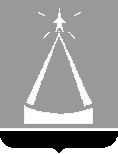 ГЛАВА  ГОРОДСКОГО  ОКРУГА  ЛЫТКАРИНО  МОСКОВСКОЙ  ОБЛАСТИПОСТАНОВЛЕНИЕ21.08.2023  № 493-пг.о. ЛыткариноО внесении изменений в муниципальную программу«Цифровое муниципальное образование»на 2023-2030 годыВ соответствии со ст. 179 Бюджетного кодекса Российской Федерации, с решением Совета депутатов городского округа Лыткарино от 15.12.2022           № 286/35 «Об утверждении бюджета городского округа Лыткарино на 2023 год и на плановый период 2024 и 2025 годов» (в редакции решения Совета депутатов городского округа Лыткарино от 27.07.2023 № 366/44), руководствуясь Положением о муниципальных программах городского округа Лыткарино, утвержденным постановлением главы городского округа Лыткарино от 02.11.2020 № 548-п, с учётом заключения Контрольно-счётной палаты городского округа Лыткарино Московской области по результатам проведения финансово-экономической экспертизы от 03.08.2023 № 57, постановляю:Внести изменения в муниципальную программу «Цифровое                муниципальное образование» на 2023-2030 годы, утвержденную постановлением главы городского округа Лыткарино от 15.11.2022 № 711-п, изложив ее в новой редакции (прилагается)Муниципальному казенному учреждению «Управление 
обеспечения деятельности Администрации города Лыткарино»
(Серегин Д.А.) обеспечить опубликование настоящего постановления в установленном порядке и размещение на официальном сайте городского округа Лыткарино в сети «Интернет».Контроль за исполнением настоящего постановления возложить на заместителя главы Администрации - управляющего делами Администрации городского округа Лыткарино Завьялову Е.С.К.А. Кравцов Приложение к постановлению 		главы городского округа  Лыткарино                                                                                                                          от 21.08.2023 № 493-пМуниципальная программа «Цифровое муниципальное образование» на 2023-2030 годы1. Паспорт программы «Цифровое муниципальное образование» на 2023-2030 годы2. Общая характеристика в сфере развития цифровой экономики муниципального образования Московской области, основные проблемы, инерционный прогноз его развития, описание цели муниципальной программы2.1. Общая характеристика в сфере развития цифровой экономики муниципального образования Московской областиНеобходимость формирования и реализации в городе Лыткарино Московской области данной Программы, направленной на развитие информационно-коммуникационных технологий, обусловлена тем, что процесс перехода к информационному обществу – это сложная комплексная задача, результаты реализации которой тесно связаны с повышением эффективности процессов управления и, как следствие, с созданием благоприятных условий жизни и ведения бизнеса на территории города Лыткарино Московской области. Решение такого рода задач требует длительного времени, целевого выделения ресурсов и эффективного взаимодействия всех заинтересованных сторон. 2.2. Основные проблемы в сфере цифровой экономики муниципального образования Московской областиКонцептуальные направления реформирования, модернизации, преобразования сферы развития информационно-коммуникационных технологий, реализуемых в рамках Программы, обозначены в виде задач Программы, каждая задача содержит мероприятия Программы, направленные на их решение.2.3. Описание цели муниципальной программыЦель муниципальной программы «Цифровое муниципальное образование» – повышение эффективности муниципального управления, развитие информационного общества в городском округе Лыткарино Московской области и создание достаточных условий институционального и инфраструктурного характера для создания и (или) развития цифровой экономики.Для достижения цели муниципальной программы планируется решение проблем социально-экономического развития городского округа Лыткарино Московской области посредством реализации подпрограмм.В результате реализации подпрограмм достигаются следующие планируемые результаты:совершенствование системы управления муниципального образования Московской области;снижение административных барьеров, повышение качества и доступности предоставления государственных и муниципальных услуг в муниципальном образовании Московской области;внедрение в деятельность ОМСУ муниципального образования Московской области технологий цифровой экономики и современных методов управления;внедрение и использование информационных систем и информационных ресурсов Московской области, обеспечивающих эффективное взаимодействие ОМСУ муниципального образования Московской области с ЦИОГВ Московской области, ОГВ Московской области, населением и организациями.Достижение цели муниципальной программы «Цифровое муниципальное образование» на 2023-2030 годы осуществляется посредством реализации комплекса мероприятий, входящих в состав соответствующих подпрограмм и взаимоувязанных по основным мероприятиям, срокам осуществления, исполнителям и ресурсам.Перечни мероприятий приведены в соответствующих подпрограммах муниципальной программы «Цифровое муниципальное образование».3. Прогноз развития сферы муниципального управления в муниципальном образовании Московской области с учетом реализации муниципальной программы, возможные варианты решения проблем, оценка преимуществ и рисков, возникающих при выборе вариантов решения проблем3.1. Прогноз развития инструментов цифровой экономики в муниципальном образовании Московской области с учетом реализации муниципальной программы, возможные варианты решения проблем3.2. Оценка преимуществ и рисков, возникающих при выборе вариантов решения проблем в сфере муниципального управления в муниципальном образовании Московской областиСопоставление основных показателей, характеризующих развитие проблем в сфере муниципального управления к 2023 году по двум сценариям – инерционному и программно-целевому – является основанием для выбора в качестве основного сценария для решения задач в сфере муниципального управления на перспективу до 2030 года программно-целевого сценария. Решение задач Московской области и муниципальных задач в сфере муниципального управления позволит достичь планируемые целевые значения показателей за счет комплексного подхода в их решении и оптимального планирования ресурсов на реализацию необходимых мероприятий, входящих в состав соответствующих подпрограмм и взаимоувязанных по задачам, срокам осуществления, исполнителям и ресурсам.Вместе с тем использование программно-целевого сценария не гарантирует отсутствие определенных рисков в ходе реализации муниципальной программы под воздействием соответствующих внешних и внутренних факторов. Основные риски, которые могут возникнуть при реализации муниципальной программы:недостижение значений целевых показателей планируемых результатов муниципальной программыневыполнение мероприятий в установленные сроки по причине несогласованности действий муниципальных заказчиков подпрограмм и исполнителей мероприятий подпрограмм;снижение объемов финансирования мероприятий муниципальной программы вследствие изменения прогнозируемых объемов доходов бюджета муниципального образования Московской области или неполное предоставление средств из запланированных источников в соответствующих подпрограммах;неэффективное и/или неполное использование возможностей и сервисов, внедряемых в рамках муниципальной программы ИКТ, информационных систем и ресурсов;технические и технологические риски, в том числе по причине несовместимости ИС;методологические риски, связанные с отсутствием методических рекомендаций по применению нормативных правовых актов в сфере государственного и муниципального управления;организационные риски при не обеспечении необходимого взаимодействия участников решения программных задач.В целях обеспечения управления рисками муниципальный заказчик программы организует осуществление контроля и оценку эффективности реализации подпрограмм в составе муниципальной программы и на основе результатов оценки вносит необходимые предложения координатору муниципальной программы для принятия соответствующих решений, в том числе по корректировке муниципальной программы.Риск недостижения конечных результатов муниципальной программы минимизируется формированием процедур мониторинга показателей основных мероприятий подпрограмм, включая промежуточные значения показателей по годам реализации муниципальной программы.Минимизация риска несогласованности действий участников муниципальной программы осуществляется в рамках взаимодействия муниципального заказчика муниципальной программы, координатора муниципальной программы и муниципальных заказчиков подпрограмм в составе муниципальной программы.Минимизация рисков недофинансирования из бюджетных и других запланированных источников осуществляется путем ежегодного пересмотра прогнозных показателей доходов бюджета муниципального образования Московской области, учтенных при формировании финансовых параметров муниципальной программы, анализа и оценки результатов реализации мероприятий подпрограмм в ходе их исполнения, оперативного принятия решений в установленном порядке о перераспределении средств между подпрограммами. На минимизацию наступления финансового риска направлены также меры по перераспределению финансовых ресурсов, определяющие изменение значений целевых показателей в зависимости от реализации отдельных мероприятий при снижении или увеличении объемов финансирования в пределах 5 процентов относительно общего объема запланированных в соответствующей подпрограмме финансовых средств на ее реализацию.Для обеспечения эффективного и полного использования возможностей, предоставляемых ИКТ, в программу включены мероприятия централизованного обеспечения ИКТ ресурсами и системами с участием ОМСУ муниципального образования Московской области в качестве уполномоченного органа по осуществлению закупок соответствующих ИТ-ресурсов для ОМСУ муниципального образования Московской области и их подведомственных учреждений. Также для минимизации рисков планируется реализация комплекса мер по повышению квалификации муниципальных служащих, популяризации среди населения информационных технологий, стимулирование их использования для взаимодействия с ОМСУ муниципального образования Московской области.Технические и технологические риски минимизируются на основе применения в ходе разработки и внедрения информационно-коммуникационных систем современных технологий и стандартов разработки ИКТ решений, организации управления техническими мероприятиями по разработке, внедрению и использованию ИС, привлечения квалифицированных исполнителей, а также на основе проведения экспертизы предлагаемых решений в ключе требований к ИС.4. Перечень подпрограмм и краткое их описание	Достижение значений целевых показателей в рамках программно-целевого сценария осуществляется посредством реализации трех подпрограмм.	Муниципальная программа состоит из следующих подпрограмм:Подпрограмма 1 «Повышение качества и доступности предоставления государственных и муниципальных услуг на базе многофункциональных центров предоставления государственных и муниципальных услуг» на 2023-2030 годы (Подпрограмма 1).Направлена на совершенствование системы управления муниципального образования Московской области и снижение административных барьеров, повышение качества и доступности предоставления государственных и муниципальных услуг;Подпрограмма 2 «Развитие информационной и технологической инфраструктуры экосистемы цифровой экономики муниципального образования Московской области» на 2023-2030 годы (Подпрограмма 2).Направлена на повышение эффективности деятельности ОМСУ муниципального образования Московской области и доступности государственных и муниципальных услуг для физических и юридических лиц на территории муниципального образования Московской области, рост доступности и качества предоставляемых образовательных услуг на территории муниципального образования Московской области, создание инфраструктуры экосистемы цифровой экономики во всех сферах социально-экономической деятельности.Подпрограмма 3 «Обеспечивающая подпрограмма» на 2023-2030 годы (Подпрограмма 3).Направлена на обеспечение выполнения мероприятий программы «Цифровое муниципальное образование»5. Обобщенная характеристика основных мероприятий муниципальной программы с обоснованием необходимости их осуществленияОсновные мероприятия муниципальной программы «Цифровое муниципальное образование» представляют собой совокупность мероприятий, входящих в состав подпрограмм. Подпрограммы и включенные в них основные мероприятия, представляют в совокупности комплекс взаимосвязанных мер, направленных на решение наиболее важных текущих и перспективных направлений в сфере муниципального управления в городском округе Лыткарино Московской области. Муниципальная программа построена по схеме, включающей три блока основных мероприятий – три подпрограммы муниципальной программы.Подпрограммой 1 предусматривается реализация следующих основных мероприятий:организация деятельности МФЦ;совершенствование системы предоставления государственных и муниципальных услуг по принципу одного окна в МФЦ.Подпрограммой 2 предусматривается реализация следующих основных мероприятий, направленных на достижение целей и задач федеральных и региональных проектов в сфере информационных технологий в том числе по увеличению числа граждан, пользующихся электронными сервисами учреждений ОМСУ муниципального образования Московской области:1) Информационная инфраструктура;2) Информационная безопасность;3) Цифровое государственное управление;4) Цифровая образовательная среда;5) Цифровая культура.Подпрограммой 3 предусматривается реализация следующих основных мероприятий:создание условий для реализации полномочий органов местного самоуправленияПодпрограмма 1 «Повышение качества и доступности предоставления государственных и муниципальных услуг на базе многофункциональных центров предоставления государственных и муниципальных услуг» на 2023-2030 гг.»1. Паспорт муниципальной Подпрограммы 1 муниципальной программы «Цифровое муниципальное образование»2. Описание задачи Подпрограммы 1 муниципальной программы «Цифровое муниципальное образование»Приоритеты государственной политики Московской области в сфере государственного управления – это, прежде всего, повышение уровня жизни населения и улучшение условий ведения предпринимательской деятельности. Совершенствование системы государственного управления является общегосударственной задачей, которая поставлена перед органами власти всех уровней.Основной задачей Подпрограммы является снижение административных барьеров, повышение качества и доступности государственных и муниципальных услуг путем совершенствования нормативных правовых актов муниципального образования Московской области, развития системы предоставления государственных и муниципальных услуг по принципу «одного окна», в том числе в сети МФЦ.Основными мероприятиями Подпрограммы являются: организация деятельности многофункциональных центров предоставления государственных и муниципальных услуг;совершенствование системы предоставления государственных и муниципальных услуг по принципу одного окна в МФЦ.3. Характеристика проблем и мероприятий Подпрограммы 1 муниципальной программы «Цифровое муниципальное образование»Качество государственного управления напрямую связано с качеством жизни. Недостатки государственного управления являются одним из главных факторов, негативно влияющих на отношение граждан и представителей бизнеса к органам государственной власти и на предпринимательский климат в территориях. Решение задачи Подпрограммы осуществляется посредством реализации мероприятий настоящей Подпрограммы. Основными мероприятиями Подпрограммы являются: организация деятельности многофункциональных центров предоставления государственных и муниципальных услуг;совершенствование системы предоставления государственных и муниципальных услуг по принципу одного окна в многофункциональных центрах предоставления государственных и муниципальных услуг.4. Концептуальные направления реформирования, модернизации, преобразования сферы муниципального управления, реализуемые в рамках Подпрограммы 1В целях совершенствования государственного управления в Московской области реализуются комплекс программных мероприятий. Работа ведется по следующим направлениям:организация деятельности многофункциональных центров предоставления государственных и муниципальных услуг на территории муниципального образованияоптимизация процессов предоставления государственных и муниципальных услуг на базе многофункциональных центров предоставления государственных и муниципальных услуг городского округа Лыткарино Московской области;осуществление информационного взаимодействия при предоставлении государственных и муниципальных услуг;осуществление мониторинга качества предоставления государственных и муниципальных услуг.Реализация данных направлений позволит повысить уровень удовлетворенности качеством предоставления государственных и муниципальных услуг, снизить время ожидания при обращении за получением государственных и муниципальных услуг.5. Планируемые результаты реализации Подпрограммы 1 муниципальной программы «Цифровое муниципальное образование»6. Методика расчета значений показателей эффективности реализации Подпрограммы 1 муниципальной программы «Цифровое муниципальное образование»7. Перечень мероприятий Подпрограммы 1 муниципальной программы «Цифровое муниципальное образование»Подпрограмма 2 «Развитие информационной и технологической инфраструктуры экосистемы цифровой экономики
муниципального образования Московской области» на 2023-2030 гг.1. Паспорт Подпрограммы 2 муниципальной программы «Цифровое муниципальное образование»2. Общая характеристика в сфере развития цифровой экономики муниципального образования Московской области, основные проблемы, цели Подпрограммы 2 муниципальной программы «Цифровое муниципальное образование»2.1. Описание основных мероприятий Подпрограммы 2 муниципальной программы «Цифровое муниципальное образование»Основные мероприятия Подпрограммы 2 соответствуют национальным приоритетам использования информационных технологий в деятельности государственных и муниципальных органов и организаций.В рамках Подпрограммы 2 реализуются мероприятия по развитию следующих направлений:1) Информационная инфраструктура;	2) Информационная безопасность;3) Цифровое государственное управление;4) Цифровая образовательная среда;5) Цифровая культура.В рамках основного мероприятия «Информационная инфраструктура» предусматривается оснащение рабочих мест работников ОМСУ муниципального образования Московской области современным компьютерным и сетевым оборудованием, организационной техникой, а также их подключение к локальным вычислительным сетям (при необходимости) в соответствии с едиными стандартами, требованиями и нормами обеспечения, техническое обслуживание и работоспособность уже имеющегося оборудования, подключение ОМСУ муниципального образования Московской области, включая организации и учреждения, находящихся в их ведении, к единой интегрированной мультисервисной телекоммуникационной сети Правительства Московской области для нужд ОМСУ муниципального образования Московской области, увеличение скорости доступа образовательных учреждений к информационно-телекоммуникационной сети Интернет до единого рекомендуемого уровня (в рамках федерального проекта), обеспечение жителей городских округов и муниципальных районов, городских и сельских населенных пунктов возможностью пользования услугами проводного и мобильного доступа в информационно-телекоммуникационную сеть Интернет на скорости не менее 1 Мбит/с, предоставляемыми не менее чем 2 операторами связи.В рамках основного мероприятия «Информационная безопасность» предусматривается приобретение услуг по защите информации и аттестации на соответствие требованиям по безопасности информации информационных систем (декларации о соответствии требованиям по безопасности персональных данных), приобретение, установка и настройка средств защиты информации, в том числе криптографических (шифровальных) средств защиты информации, приобретение антивирусного программного обеспечения, а также средств электронной подписи работникам ОМСУ муниципального образования Московской области в соответствии с установленными требованиями.В рамках основного мероприятия «Цифровое государственное управление» предусматривается оснащение рабочих мест работников ОМСУ муниципального образования Московской области локальными прикладными программными продуктами, общесистемным и прикладным программным обеспечением, решение задач, связанных с управлением бюджетным процессом, финансами, в том числе централизованного ведения бухгалтерского учета и отчетности, с управлением кадрами, имуществом, закупками и проведением различных видов торгов, с организацией электронного документооборота и делопроизводства, мониторингом социально-экономического развития Московской области, с развитием портала государственных и муниципальных услуг (функций) Московской области, с увеличением количества доступных на нем информационно-справочных сервисов для населения, количества государственных и муниципальных услуг, оказываемых в электронном виде, с развитием системы электронного взаимодействия региональных ведомств с ОМСУ муниципального образования Московской области, а также находящимися в их ведении организациями и учреждениями при оказании соответствующих услуг, обеспечение возможности записи через сеть Интернет на конкретное время приема в ОМСУ муниципального образования Московской области для получения услуг, оплаты через сеть Интернет основных пошлин, штрафов и сборов.В рамках федерального проекта «Цифровая образовательная среда» планируется выравнивание уровня оснащения школ современным компьютерным оборудованием (включая сервера, ноутбуки), многофункциональными устройствами, средствами работы с цифровым образовательным контентом (телевизор с функцией Smart TV, проектор или интерактивный комплекс с вычислительным блоком и мобильным креплением), средствами для видеонаблюдения и обеспечения дистанционного обучения.В рамках основного мероприятия «Цифровая культура» планируется подключение, а также увеличение скорости доступа учреждений культуры к информационно-телекоммуникационной сети Интернет.2.2. Характеристика проблем и мероприятий Подпрограммы 2 муниципальной программы «Цифровое муниципальное образование»Необходимость формирования и реализации в городе Лыткарино Московской области данной Подпрограммы, направленной на развитие информационно-коммуникационных технологий, обусловлена тем, что процесс перехода к информационному обществу – это сложная комплексная задача, результаты реализации которой тесно связаны с повышением эффективности процессов управления и, как следствие, с созданием благоприятных условий жизни и ведения бизнеса на территории города Лыткарино Московской области. Решение такого рода задач требует длительного времени, целевого выделения ресурсов и эффективного взаимодействия всех заинтересованных сторон. 2.3. Концептуальные направления реформирования, модернизации, преобразования сферы развития информационно-коммуникационных технологий, реализуемых в рамках Подпрограммы 2 муниципальной программы «Цифровое муниципальное образование»Концептуальные направления реформирования, модернизации, преобразования сферы развития информационно-коммуникационных технологий, реализуемых в рамках Подпрограммы 2, обозначены в виде основных мероприятий Подпрограммы 2, каждое основное мероприятие содержит мероприятия Подпрограммы, направленные на их решения.3. Планируемые результаты реализации Подпрограммы 2 муниципальной программы «Цифровое муниципальное образование»4. Методика расчёта значений планируемых результатов реализации Подпрограммы 2 муниципальной программы «Цифровое муниципальное образование»5. Перечень мероприятий Подпрограммы 2 муниципальной программы «Цифровое муниципальное образование»Методика определения результатов выполнения мероприятий муниципальной подпрограммы7. Взаимосвязь основных мероприятий и показателей муниципальной подпрограммыПодпрограмма 3 «Обеспечивающая подпрограмма» на 2023-2030 гг.Перечень мероприятий Подпрограммы 3 муниципальной программы «Цифровое муниципальное образование»Подпрограмма 4 «Развитие архивного дела» на 2023-2030 гг.1. Паспорт Подпрограммы 4 муниципальной программы «Цифровое муниципальное образование»2. Краткая характеристика сферы развития архивного дела, в том числе формулировка основных проблем в указанной сфере, описание целей Подпрограммы 4 муниципальной программы «Цифровое муниципальное образование»Архивный фонд Московской области – исторически сложившаяся и постоянно пополняющаяся совокупность архивных документов, отражающих материальную и духовную жизнь общества, имеющих историческое, научное, социальное, экономическое, политическое и культурное значение, являющихся неотъемлемой частью историко-культурного наследия Московской области и составной частью Архивного фонда Российской Федерации, относящихся к информационным ресурсам Московской области и подлежащих постоянному хранению.По состоянию на 01.04.2023 объем Архивного фонда Московской области и других архивных документов, находящихся на хранении в архивном отделе Администрации городского округа Лыткарино, насчитывал 107 фондов, 18285ед.хр., из них 2097 ед.хр. образовались в деятельности территориальных органов федеральных органов государственной власти и федеральных организаций, 7146 ед.хр. – отнесены к собственности Московской области, 9024 ед.хр. – к муниципальной собственности. Ежегодно на хранение в муниципальный архив принимается порядка более 500 ед.хр. В список организаций – источников комплектования архивного отдела Администрации городского округа включено 17 организаций. Проведенная работа по улучшению материально-технической базы муниципальных архивов обеспечила позитивные результаты по обеспечению нормативных условий хранения архивных документов. Архивный отдел Администрации городского округа Лыткарино расположен в цокольном этаже жилого здания. Архивохранилище оборудовано современными системами безопасности, стационарными стеллажами (485п.м.), высокопроизводительным сканирующим оборудованием. В автоматизированную систему государственного учета документов Архивного фонда Российской Федерации введено 100 процентов описаний документов на уровне фонда, активно проводится работа по внесению описаний на уровне дела.Архивный отдел Администрации городского округа Лыткарино проводит работу по созданию электронного фонда пользования наиболее востребованных архивных фондов. По состоянию на 01.04.2023 создан электронный фонд пользования на 4371 ед.хр., что составляет 23,7 процента от общего объема архивных документов, находящихся на хранении архивном отделе. Сохраняется тенденция ежегодно роста числа пользователей архивной информацией. В среднем ежегодно муниципальным архивом исполняется порядка 450 социально-правовых и тематических запросов. В целях повышения доступности государственных и муниципальных услуг в сфере архивного дела обеспечена возможность подачи документов через Портал государственных и муниципальных услуг Московской области. Государственная услуга «Выдача архивных справок, архивных выписок, архивных копий и информационных писем на основании архивных документов, созданных до 1 января 1994 года» и муниципальная услуга «Выдача архивных справок, архивных выписок, архивных копий и информационных писем на основании архивных документов, созданных с 1 января 1994 года» входит в топ-50 и относится к массовым услугам. О востребованности данных услуг у жителей Подмосковья говорит их отнесение на Портале государственных и муниципальных услуг Московской области к категории «Популярные» и рейтинг 4,67 из 5 возможных баллов.С 2022 года муниципальный архив подключен к ИС «Архивы Московской области». В ИС «Архивы Московской области» размещены контактные данные муниципального архива, списки фондов, электронные образы описей архивных документов. Обеспечена возможность направления пользователями запросов с использованием информационной системы. В тоже время необходимы значительные средства на поддержание инфраструктуры помещений, занимаемых архивным отделом Администрации городского округа Лыткарино. В связи с истечением в 2026 году гарантийного срока необходимо провести замену модулей автоматической системы порошкового пожаротушения. В связи с ежегодным ростом объема архивных документов актуальным становится вопрос о максимальном использовании имеющегося полезного пространства архивохранилищ путем увеличения протяженности стеллажных полок (оборудование стеллажами). В условиях информатизации общества, совершенствования функциональных требований к системам электронного документооборота необходимо проведение мероприятий, направленных на оборудование архивов современными системами хранения электронных документов.Целью муниципальной подпрограммы является повышение уровня сохранности, эффективности использования и расширение доступа к документам Архивного фонда Московской области и другим архивным документам.Основными мероприятиями Подпрограммы являются: хранение, комплектование, учет и использование архивных документов в муниципальных архивах;временное хранение, комплектование, учет и использование архивных документов, относящихся к собственности Московской области и временно хранящихся в муниципальных архивах.2.1 Инерционный прогноз развития соответствующей сферы реализации государственной программы с учетом ранее достигнутых результатов, а также предложения по решению проблем в указанной сфереОтсутствие поддержки архивной отрасли не позволит обеспечить хранение, комплектование, учет и использование документов Архивного фонда Московской области и других архивных документов в соответствии с нормативными режимами хранения архивных документов, установленными уполномоченным федеральным органом исполнительной власти в сфере архивного дела и делопроизводства; продолжится ухудшение физического состояния документов Архивного фонда Московской области, что приведет к ограничению доступа к архивным документам; стопроцентная загруженность архивного отдела Администрации городского округа Лыткарино приведет к ограничению комплектования документами постоянного и долговременного срока хранения и создаст угрозу утраты документов Архивного фонда Московской области, являющихся неотъемлемой частью историко-культурного наследия Московской области; будет замедлена или приостановлена работа по созданию страхового фонда   и электронного фонда пользования архивных документов; ограничена возможность удаленного использования копий архивных документов и справочно-поисковых средств к ним; снизится уровень удовлетворенности населения государственной и муниципальной услугами в сфере архивного дела.Реализация подпрограммы 4 «Развитие архивного дела» позволит:сохранить на уровне 100 процентов долю архивных документов, хранящихся в муниципальном архиве в нормативных условиях, обеспечивающих их постоянное (вечное) и долговременное хранение, в общем количестве документов в архивном отделе Администрации городского округа Лыткарино;продолжить работу по поддержанию в актуальном состоянии общеотраслевой базы данных «Архивный фонд» на уровне фонда и внесению описаний на уровне дела;сформировать страховой фонд и электронный фонд пользования архивных документов;улучшить условия хранения архивных документов, проведя работы по капитальному (текущему) ремонту и техническому переоснащению помещений, выделенных для хранения архивных документов, относящихся к собственности Московской области;принять на хранение все документы, подлежащие приему в сроки реализации подпрограммы;обеспечить возможность удаленного доступа пользователей к копиям архивных документов и справочно-поисковых средств к ним с использованием информационной системы «Архивы Московской области»;обеспечить эффективное освоение средств субвенции из бюджета Московской области на обеспечение переданных государственных полномочий по временному хранению, комплектованию, учету и использованию архивных документов, относящихся к собственности Московской области и временно хранящихся в архивном отделе Администрации городского округа Лыткарино.Осуществляемая финансовая поддержка архивного отдела Администрации городского округа Лыткарино за период до 2030 года позволит провести следующую работу:картонирование, перекартонирование дел – 2476 единиц хранения;проверка наличия и физического состояния дел – 1870 единиц хранения;ведение базы данных «Архивный фонд» - внесение информации по вновь поступившим фондам и фондам, прошедшим переработку и усовершенствование;прием на хранение 2476 единиц хранения;представление к утверждению описей управленческой документации – 2000 единиц хранения;представление к согласованию описей на документы по личному составу – 476 единиц хранения;исполнение тематических и социально-правовых запросов граждан, организаций, органов государственной власти и органов местного самоуправления - 3600 архивных справок;создание электронного фонда пользования 720 ед.хр. 3. Планируемые результаты реализации Подпрограммы 4 муниципальной программы «Цифровое муниципальное образование»4. Методика расчёта значений планируемых результатов реализации Подпрограммы 4 муниципальной программы «Цифровое муниципальное образование»5. Перечень мероприятий Подпрограммы 4 муниципальной программы «Цифровое муниципальное образование»Координатор муниципальной программыЗаместитель Главы Администрации – управляющий делами Администрации городского округа Лыткарино – Завьялова Е.С.Заместитель Главы Администрации – управляющий делами Администрации городского округа Лыткарино – Завьялова Е.С.Заместитель Главы Администрации – управляющий делами Администрации городского округа Лыткарино – Завьялова Е.С.Заместитель Главы Администрации – управляющий делами Администрации городского округа Лыткарино – Завьялова Е.С.Заместитель Главы Администрации – управляющий делами Администрации городского округа Лыткарино – Завьялова Е.С.Заместитель Главы Администрации – управляющий делами Администрации городского округа Лыткарино – Завьялова Е.С.Заместитель Главы Администрации – управляющий делами Администрации городского округа Лыткарино – Завьялова Е.С.Заместитель Главы Администрации – управляющий делами Администрации городского округа Лыткарино – Завьялова Е.С.Заместитель Главы Администрации – управляющий делами Администрации городского округа Лыткарино – Завьялова Е.С.Муниципальный заказчик муниципальной программыГородской округ ЛыткариноГородской округ ЛыткариноГородской округ ЛыткариноГородской округ ЛыткариноГородской округ ЛыткариноГородской округ ЛыткариноГородской округ ЛыткариноГородской округ ЛыткариноГородской округ ЛыткариноЦели муниципальной программыПовышение эффективности муниципального управления, развитие информационного общества в городском округе Лыткарино Московской области и создание достаточных условий институционального и инфраструктурного характера для создания и (или) развития цифровой экономикиПовышение эффективности муниципального управления, развитие информационного общества в городском округе Лыткарино Московской области и создание достаточных условий институционального и инфраструктурного характера для создания и (или) развития цифровой экономикиПовышение эффективности муниципального управления, развитие информационного общества в городском округе Лыткарино Московской области и создание достаточных условий институционального и инфраструктурного характера для создания и (или) развития цифровой экономикиПовышение эффективности муниципального управления, развитие информационного общества в городском округе Лыткарино Московской области и создание достаточных условий институционального и инфраструктурного характера для создания и (или) развития цифровой экономикиПовышение эффективности муниципального управления, развитие информационного общества в городском округе Лыткарино Московской области и создание достаточных условий институционального и инфраструктурного характера для создания и (или) развития цифровой экономикиПовышение эффективности муниципального управления, развитие информационного общества в городском округе Лыткарино Московской области и создание достаточных условий институционального и инфраструктурного характера для создания и (или) развития цифровой экономикиПовышение эффективности муниципального управления, развитие информационного общества в городском округе Лыткарино Московской области и создание достаточных условий институционального и инфраструктурного характера для создания и (или) развития цифровой экономикиПовышение эффективности муниципального управления, развитие информационного общества в городском округе Лыткарино Московской области и создание достаточных условий институционального и инфраструктурного характера для создания и (или) развития цифровой экономикиПовышение эффективности муниципального управления, развитие информационного общества в городском округе Лыткарино Московской области и создание достаточных условий институционального и инфраструктурного характера для создания и (или) развития цифровой экономикиПеречень подпрограммПодпрограмма 1 «Повышение качества и доступности предоставления государственных и муниципальных услуг на базе многофункциональных центров предоставления государственных и муниципальных услуг»Подпрограмма 2 «Развитие информационной и технологической инфраструктуры экосистемы цифровой экономики муниципального образования Московской области»Подпрограмма 3 «Обеспечивающая подпрограмма»Подпрограмма 4 «Развитие архивного дела»Подпрограмма 1 «Повышение качества и доступности предоставления государственных и муниципальных услуг на базе многофункциональных центров предоставления государственных и муниципальных услуг»Подпрограмма 2 «Развитие информационной и технологической инфраструктуры экосистемы цифровой экономики муниципального образования Московской области»Подпрограмма 3 «Обеспечивающая подпрограмма»Подпрограмма 4 «Развитие архивного дела»Подпрограмма 1 «Повышение качества и доступности предоставления государственных и муниципальных услуг на базе многофункциональных центров предоставления государственных и муниципальных услуг»Подпрограмма 2 «Развитие информационной и технологической инфраструктуры экосистемы цифровой экономики муниципального образования Московской области»Подпрограмма 3 «Обеспечивающая подпрограмма»Подпрограмма 4 «Развитие архивного дела»Подпрограмма 1 «Повышение качества и доступности предоставления государственных и муниципальных услуг на базе многофункциональных центров предоставления государственных и муниципальных услуг»Подпрограмма 2 «Развитие информационной и технологической инфраструктуры экосистемы цифровой экономики муниципального образования Московской области»Подпрограмма 3 «Обеспечивающая подпрограмма»Подпрограмма 4 «Развитие архивного дела»Подпрограмма 1 «Повышение качества и доступности предоставления государственных и муниципальных услуг на базе многофункциональных центров предоставления государственных и муниципальных услуг»Подпрограмма 2 «Развитие информационной и технологической инфраструктуры экосистемы цифровой экономики муниципального образования Московской области»Подпрограмма 3 «Обеспечивающая подпрограмма»Подпрограмма 4 «Развитие архивного дела»Подпрограмма 1 «Повышение качества и доступности предоставления государственных и муниципальных услуг на базе многофункциональных центров предоставления государственных и муниципальных услуг»Подпрограмма 2 «Развитие информационной и технологической инфраструктуры экосистемы цифровой экономики муниципального образования Московской области»Подпрограмма 3 «Обеспечивающая подпрограмма»Подпрограмма 4 «Развитие архивного дела»Подпрограмма 1 «Повышение качества и доступности предоставления государственных и муниципальных услуг на базе многофункциональных центров предоставления государственных и муниципальных услуг»Подпрограмма 2 «Развитие информационной и технологической инфраструктуры экосистемы цифровой экономики муниципального образования Московской области»Подпрограмма 3 «Обеспечивающая подпрограмма»Подпрограмма 4 «Развитие архивного дела»Подпрограмма 1 «Повышение качества и доступности предоставления государственных и муниципальных услуг на базе многофункциональных центров предоставления государственных и муниципальных услуг»Подпрограмма 2 «Развитие информационной и технологической инфраструктуры экосистемы цифровой экономики муниципального образования Московской области»Подпрограмма 3 «Обеспечивающая подпрограмма»Подпрограмма 4 «Развитие архивного дела»Подпрограмма 1 «Повышение качества и доступности предоставления государственных и муниципальных услуг на базе многофункциональных центров предоставления государственных и муниципальных услуг»Подпрограмма 2 «Развитие информационной и технологической инфраструктуры экосистемы цифровой экономики муниципального образования Московской области»Подпрограмма 3 «Обеспечивающая подпрограмма»Подпрограмма 4 «Развитие архивного дела»Источники финансирования муниципальной программы, в том числе по годам:Расходы (тыс. рублей)Расходы (тыс. рублей)Расходы (тыс. рублей)Расходы (тыс. рублей)Расходы (тыс. рублей)Расходы (тыс. рублей)Расходы (тыс. рублей)Расходы (тыс. рублей)Расходы (тыс. рублей)Источники финансирования муниципальной программы, в том числе по годам:Всего2023 год2024 год2025 год2026 год2027 год2028 год2029 год2030 годСредства бюджета Московской области17236,02466,02470,03260,01808,01808,01808,01808,01808,0Средства федерального бюджета0,00,00,00,00,00,00,00,00,0Средства бюджета городского округа 130982,844461,642430,642590,6300,0300,0300,0300,0300,0Внебюджетные средства0,00,00,00,00,00,00,00,00,0Всего, в том числе по годам:148218,846927,644900,645850,62108,02108,02108,02108,02108,0Координатор муниципальной подпрограммыКоординатор муниципальной подпрограммыЗаместитель Главы Администрации – управляющий делами Администрации городского округа Лыткарино – Завьялова Е.С.Заместитель Главы Администрации – управляющий делами Администрации городского округа Лыткарино – Завьялова Е.С.Заместитель Главы Администрации – управляющий делами Администрации городского округа Лыткарино – Завьялова Е.С.Заместитель Главы Администрации – управляющий делами Администрации городского округа Лыткарино – Завьялова Е.С.Заместитель Главы Администрации – управляющий делами Администрации городского округа Лыткарино – Завьялова Е.С.Заместитель Главы Администрации – управляющий делами Администрации городского округа Лыткарино – Завьялова Е.С.Заместитель Главы Администрации – управляющий делами Администрации городского округа Лыткарино – Завьялова Е.С.Заместитель Главы Администрации – управляющий делами Администрации городского округа Лыткарино – Завьялова Е.С.Заместитель Главы Администрации – управляющий делами Администрации городского округа Лыткарино – Завьялова Е.С.Муниципальный заказчик подпрограммыМуниципальный заказчик подпрограммыГородской округ ЛыткариноГородской округ ЛыткариноГородской округ ЛыткариноГородской округ ЛыткариноГородской округ ЛыткариноГородской округ ЛыткариноГородской округ ЛыткариноГородской округ ЛыткариноГородской округ ЛыткариноЦели муниципальной подпрограммыЦели муниципальной подпрограммыСовершенствование системы управления муниципального образования Московской области;Снижение административных барьеров, повышение качества и доступности предоставления государственных и муниципальных услуг в муниципальном образовании Московской области;Совершенствование системы управления муниципального образования Московской области;Снижение административных барьеров, повышение качества и доступности предоставления государственных и муниципальных услуг в муниципальном образовании Московской области;Совершенствование системы управления муниципального образования Московской области;Снижение административных барьеров, повышение качества и доступности предоставления государственных и муниципальных услуг в муниципальном образовании Московской области;Совершенствование системы управления муниципального образования Московской области;Снижение административных барьеров, повышение качества и доступности предоставления государственных и муниципальных услуг в муниципальном образовании Московской области;Совершенствование системы управления муниципального образования Московской области;Снижение административных барьеров, повышение качества и доступности предоставления государственных и муниципальных услуг в муниципальном образовании Московской области;Совершенствование системы управления муниципального образования Московской области;Снижение административных барьеров, повышение качества и доступности предоставления государственных и муниципальных услуг в муниципальном образовании Московской области;Совершенствование системы управления муниципального образования Московской области;Снижение административных барьеров, повышение качества и доступности предоставления государственных и муниципальных услуг в муниципальном образовании Московской области;Совершенствование системы управления муниципального образования Московской области;Снижение административных барьеров, повышение качества и доступности предоставления государственных и муниципальных услуг в муниципальном образовании Московской области;Совершенствование системы управления муниципального образования Московской области;Снижение административных барьеров, повышение качества и доступности предоставления государственных и муниципальных услуг в муниципальном образовании Московской области;Источники        финансирования подпрограммы по годам реализации и главным       распорядителям бюджетных средств, в том числе по годам:Источник финансированияРасходы (тыс. рублей)Расходы (тыс. рублей)Расходы (тыс. рублей)Расходы (тыс. рублей)Расходы (тыс. рублей)Расходы (тыс. рублей)Расходы (тыс. рублей)Расходы (тыс. рублей)Расходы (тыс. рублей)Источники        финансирования подпрограммы по годам реализации и главным       распорядителям бюджетных средств, в том числе по годам:Источник финансированияИтого2023 год2024 год2025 год2026 год2027 год2028 год2029 год2030 годИсточники        финансирования подпрограммы по годам реализации и главным       распорядителям бюджетных средств, в том числе по годам:Всего, в том числе:2395,0799,0798,0798,00,00,00,00,00,0Источники        финансирования подпрограммы по годам реализации и главным       распорядителям бюджетных средств, в том числе по годам:средства бюджета Московской области1992,0664,0664,0664,00,00,00,00,00,0Источники        финансирования подпрограммы по годам реализации и главным       распорядителям бюджетных средств, в том числе по годам:средства бюджета муниципального образования Московской области403,0135,0134,0134,00,00,00,00,00,0Источники        финансирования подпрограммы по годам реализации и главным       распорядителям бюджетных средств, в том числе по годам:внебюджетные источники0,00,00,00,00,00,00,00,00,0№ п/пПланируемые результаты реализации муниципальной программыТип показателяЕдиница измеренияБазовое значение показателя на начало реализации программыПланируемое значение по годам реализацииПланируемое значение по годам реализацииПланируемое значение по годам реализацииПланируемое значение по годам реализацииПланируемое значение по годам реализацииПланируемое значение по годам реализацииПланируемое значение по годам реализацииПланируемое значение по годам реализацииОтветственный за достижение показателяНомер подпрограммы, мероприятий, оказывающих  влияние на достижение показателя№ п/пПланируемые результаты реализации муниципальной программыТип показателяЕдиница измеренияБазовое значение показателя на начало реализации программы2023 год2024 год2025 год2026 год2027 год2028 год2029 год2030 годОтветственный за достижение показателяНомер подпрограммы, мероприятий, оказывающих  влияние на достижение показателя1234567891011121314151.Уровень удовлетворенности граждан качеством предоставления государственных и муниципальных услугОтраслевойпроцент96,994,696,996,996,996,996,996,996,9МБУ «МФЦ Лыткарино»1, 2№п/пНаименование показателяЕдиница измеренияМетодика расчета показателя Источник данныхПериод представления отчетности1234561.Уровень удовлетворенности граждан качеством предоставления государственных и муниципальных услугпроцентЗначение показателя определяется по итогам мониторинга опросов граждан по вопросам качества предоставления услуг в МФЦ посредством системы Добродел, как доля положительных оценок от общего количества оценок в соответствии с методикой, утвержденной приказом Государственного казенного учреждения Московской области «Центр методической оптимизации процессов государственного управления в Московской области» от 10.09.2020 № 158-ОД.Значение показателя рассчитывается по формуле:  , гдеУдобр – оценка гражданами качества предоставления услуг в  МФЦ, полученная посредством системы Добродел;Н полож  –количество положительных оценок («да и аналогов) по всем офисам МФЦ, полученных посредством системы Добродел;Н добр  – общее количество оценок по всем офисам МФЦ, полученных посредством системы Добродел.Значение базового показателя – 96,9Данные мониторинга оценки гражданами качества предоставления услуг в МФЦ посредством системы добродел.Ежеквартально, ежегодно.№ п/пМероприятия по реализации программыСроки ис-полнения мероприятия (годы)Источники финансированияВсего (тыс.руб.)Объем финансирования по годам (тыс. руб.)Объем финансирования по годам (тыс. руб.)Объем финансирования по годам (тыс. руб.)Объем финансирования по годам (тыс. руб.)Объем финансирования по годам (тыс. руб.)Объем финансирования по годам (тыс. руб.)Объем финансирования по годам (тыс. руб.)Объем финансирования по годам (тыс. руб.)Ответственный за выполнение мероприятия подпрограммы№ п/пМероприятия по реализации программыСроки ис-полнения мероприятия (годы)Источники финансированияВсего (тыс.руб.)20232024202520262027202820292030Ответственный за выполнение мероприятия подпрограммы12345678910111213141.Основное мероприятие 01. Организация деятельности многофункциональных центров предоставления государственных и муниципальных услуг2023-2030Итого0,00,00,00,00,00,00,00,00,0Администрация  городского округа Лыткарино1.Основное мероприятие 01. Организация деятельности многофункциональных центров предоставления государственных и муниципальных услуг2023-2030Средства бюджета Московской области0,00,00,00,00,00,00,00,00,0Администрация  городского округа Лыткарино1.Основное мероприятие 01. Организация деятельности многофункциональных центров предоставления государственных и муниципальных услуг2023-2030Средства бюджета муниципального образования0,00,00,00,00,00,00,00,00,0Администрация  городского округа Лыткарино01.01.Мероприятие 01.01.Софинансирование расходов на организацию деятельности многофункциональных центров предоставления государственных и муниципальных услуг2023-2030Итого0,00,00,00,00,00,00,00,00,001.01.Мероприятие 01.01.Софинансирование расходов на организацию деятельности многофункциональных центров предоставления государственных и муниципальных услуг2023-2030Средства бюджета Московской области0,00,00,00,00,00,00,00,00,001.01.Мероприятие 01.01.Софинансирование расходов на организацию деятельности многофункциональных центров предоставления государственных и муниципальных услуг2023-2030Средства бюджета муниципального образования0,00,00,00,00,00,00,00,00,02.Основное мероприятие 02. Совершенствование системы предоставления государственных и муниципальных услуг по принципу одного окна в многофункциональных центрах предоставления государственных и муниципальных услуг2023-2030Итого2395,0799,0798,0798,00,00,00,00,00,0Администрация  городского округа Лыткарино2.Основное мероприятие 02. Совершенствование системы предоставления государственных и муниципальных услуг по принципу одного окна в многофункциональных центрах предоставления государственных и муниципальных услуг2023-2030Средства бюджета Московской области1992,0664,0664,0664,00,00,00,00,00,0Администрация  городского округа Лыткарино2.Основное мероприятие 02. Совершенствование системы предоставления государственных и муниципальных услуг по принципу одного окна в многофункциональных центрах предоставления государственных и муниципальных услуг2023-2030Средства бюджета муниципального образования403,0135,0134,0134,00,00,00,00,00,0Администрация  городского округа Лыткарино02.01Мероприятие 02.01.Техническая поддержка программно-технических комплексов для оформления паспортов гражданина Российской Федерации, удостоверяющих личность гражданина Российской Федерации за пределами территории Российской Федерации, в многофункциональных центрах предоставления государственных и муниципальных услуг2023-2030Итого2395,0799,0798,0798,00,00,00,00,00,002.01Мероприятие 02.01.Техническая поддержка программно-технических комплексов для оформления паспортов гражданина Российской Федерации, удостоверяющих личность гражданина Российской Федерации за пределами территории Российской Федерации, в многофункциональных центрах предоставления государственных и муниципальных услуг2023-2030Средства бюджета Московской области1992,0664,0664,0664,00,00,00,00,00,002.01Мероприятие 02.01.Техническая поддержка программно-технических комплексов для оформления паспортов гражданина Российской Федерации, удостоверяющих личность гражданина Российской Федерации за пределами территории Российской Федерации, в многофункциональных центрах предоставления государственных и муниципальных услуг2023-2030Средства бюджета муниципального образования403,0135,0134,0134,00,00,00,00,00,0Итого по подпрограмме 1Итого по подпрограмме 1Итого по подпрограмме 1Итого2395,0799,0798,0798,00,00,00,00,00,0Итого по подпрограмме 1Итого по подпрограмме 1Итого по подпрограмме 1Средства бюджета Московской области1992,0664,0664,0664,00,00,00,00,00,0Итого по подпрограмме 1Итого по подпрограмме 1Итого по подпрограмме 1Средства бюджета муниципального образования403,0135,0134,0134,00,00,00,00,00,0Координатор муниципальной подпрограммыЗаместитель Главы Администрации – управляющий делами Администрации городского округа Лыткарино – Завьялова Евгения Сергеевна Заместитель Главы Администрации – управляющий делами Администрации городского округа Лыткарино – Завьялова Евгения Сергеевна Заместитель Главы Администрации – управляющий делами Администрации городского округа Лыткарино – Завьялова Евгения Сергеевна Заместитель Главы Администрации – управляющий делами Администрации городского округа Лыткарино – Завьялова Евгения Сергеевна Заместитель Главы Администрации – управляющий делами Администрации городского округа Лыткарино – Завьялова Евгения Сергеевна Заместитель Главы Администрации – управляющий делами Администрации городского округа Лыткарино – Завьялова Евгения Сергеевна Заместитель Главы Администрации – управляющий делами Администрации городского округа Лыткарино – Завьялова Евгения Сергеевна Заместитель Главы Администрации – управляющий делами Администрации городского округа Лыткарино – Завьялова Евгения Сергеевна Заместитель Главы Администрации – управляющий делами Администрации городского округа Лыткарино – Завьялова Евгения Сергеевна Муниципальный заказчик муниципальной подпрограммыГородской округ Лыткарино Городской округ Лыткарино Городской округ Лыткарино Городской округ Лыткарино Городской округ Лыткарино Городской округ Лыткарино Городской округ Лыткарино Городской округ Лыткарино Городской округ Лыткарино Цели муниципальной подпрограммыПовышение эффективности деятельности ОМСУ муниципального образования Московской области и доступности государственных и муниципальных услуг для физических и юридических лиц на территории муниципального образования Московской области, рост доступности и качества предоставляемых образовательных услуг на территории муниципального образования Московской области, создание инфраструктуры экосистемы цифровой экономики во всех сферах социально-экономической деятельности.Повышение эффективности деятельности ОМСУ муниципального образования Московской области и доступности государственных и муниципальных услуг для физических и юридических лиц на территории муниципального образования Московской области, рост доступности и качества предоставляемых образовательных услуг на территории муниципального образования Московской области, создание инфраструктуры экосистемы цифровой экономики во всех сферах социально-экономической деятельности.Повышение эффективности деятельности ОМСУ муниципального образования Московской области и доступности государственных и муниципальных услуг для физических и юридических лиц на территории муниципального образования Московской области, рост доступности и качества предоставляемых образовательных услуг на территории муниципального образования Московской области, создание инфраструктуры экосистемы цифровой экономики во всех сферах социально-экономической деятельности.Повышение эффективности деятельности ОМСУ муниципального образования Московской области и доступности государственных и муниципальных услуг для физических и юридических лиц на территории муниципального образования Московской области, рост доступности и качества предоставляемых образовательных услуг на территории муниципального образования Московской области, создание инфраструктуры экосистемы цифровой экономики во всех сферах социально-экономической деятельности.Повышение эффективности деятельности ОМСУ муниципального образования Московской области и доступности государственных и муниципальных услуг для физических и юридических лиц на территории муниципального образования Московской области, рост доступности и качества предоставляемых образовательных услуг на территории муниципального образования Московской области, создание инфраструктуры экосистемы цифровой экономики во всех сферах социально-экономической деятельности.Повышение эффективности деятельности ОМСУ муниципального образования Московской области и доступности государственных и муниципальных услуг для физических и юридических лиц на территории муниципального образования Московской области, рост доступности и качества предоставляемых образовательных услуг на территории муниципального образования Московской области, создание инфраструктуры экосистемы цифровой экономики во всех сферах социально-экономической деятельности.Повышение эффективности деятельности ОМСУ муниципального образования Московской области и доступности государственных и муниципальных услуг для физических и юридических лиц на территории муниципального образования Московской области, рост доступности и качества предоставляемых образовательных услуг на территории муниципального образования Московской области, создание инфраструктуры экосистемы цифровой экономики во всех сферах социально-экономической деятельности.Повышение эффективности деятельности ОМСУ муниципального образования Московской области и доступности государственных и муниципальных услуг для физических и юридических лиц на территории муниципального образования Московской области, рост доступности и качества предоставляемых образовательных услуг на территории муниципального образования Московской области, создание инфраструктуры экосистемы цифровой экономики во всех сферах социально-экономической деятельности.Повышение эффективности деятельности ОМСУ муниципального образования Московской области и доступности государственных и муниципальных услуг для физических и юридических лиц на территории муниципального образования Московской области, рост доступности и качества предоставляемых образовательных услуг на территории муниципального образования Московской области, создание инфраструктуры экосистемы цифровой экономики во всех сферах социально-экономической деятельности.Источники финансирования муниципальной подпрограммы, в том числе по годам:Расходы (тыс. рублей)Расходы (тыс. рублей)Расходы (тыс. рублей)Расходы (тыс. рублей)Расходы (тыс. рублей)Расходы (тыс. рублей)Расходы (тыс. рублей)Расходы (тыс. рублей)Расходы (тыс. рублей)Источники финансирования муниципальной подпрограммы, в том числе по годам:Всего2023 год2024 год2025 год2026 год2027 год2028 год2029 год2030 годСредства бюджета Московской области788,00,00,0788,00,00,00,00,00,0Средства федерального бюджета0,00,00,00,00,00,00,00,00,0Средства бюджета городского округа 3493,52464,5434,5594,50,00,00,00,00,0Внебюджетные средства0,00,00,00,00,00,00,00,00,0Всего, в том числе по годам:4281,52464,5434,51382,50,00,00,00,00,0№ п/пПоказатели реализации мероприятий муниципальной подпрограммыТип показателяЕдиница измеренияБазовое значение (2023 год)Планируемое значение по годам реализацииПланируемое значение по годам реализацииПланируемое значение по годам реализацииПланируемое значение по годам реализацииПланируемое значение по годам реализацииПланируемое значение по годам реализацииПланируемое значение по годам реализацииПланируемое значение по годам реализацииНомер ос-новного мероприятия в перечне ме-роприятий Подпрограммы№ п/пПоказатели реализации мероприятий муниципальной подпрограммыТип показателяЕдиница измеренияБазовое значение (2023 год)2023 год2024 год2025 год2026 год2027 год2028 год2029 год2030 годНомер ос-новного мероприятия в перечне ме-роприятий Подпрограммы12345678910111213141.Доля рабочих мест, обеспеченных необходимым компьютерным оборудованием и услугами связи в соответствии с требованиями нормативных правовых актов Московской области Приоритетный, отраслевой показательпроцент10010010010010010010010010012.Стоимостная доля закупаемого и (или) арендуемого ОМСУ муниципального образования Московской области отечественного программного обеспечения Приоритетный показатель, региональный проект "Цифровое государственное управление"процент75758080808080808033.Увеличение доли защищенных по требованиям безопасности информации информационных систем, используемых ОМСУ муниципального образования Московской области, в соответствии с категорией обрабатываемой информации, а также персональных компьютеров, используемых на рабочих местах работников, обеспеченных антивирусным программным обеспечением с регулярным обновлением соответствующих базПриоритетный, отраслевой показательпроцент10010010010010010010010010024.Доля работников ОМСУ муниципального образования Московской области, обеспеченных средствами электронной подписи в соответствии с установленными требованиямиПриоритетный, отраслевой показательпроцент10010010010010010010010010025.Доля электронного юридически значимого документооборота в органах местного самоуправления и подведомственных им учреждениях в Московской областиПриоритетный, показатель, Указ Президента Российской Федерации от 04.02.2021 № 68, «Цифровая зрелость»процент10010010010010010010010010036.Доля муниципальных (государственных) услуг, предоставленных без нарушения регламентного срока при оказании услуг в электронном виде на региональном портале государственных услугПриоритетный, показатель, Указ Президента Российской Федерации от 04.02.2021 № 68, «Цифровая зрелость»процент98989898989898989837.Доля обращений за получением муниципальных (государственных) услуг в электронном виде с использованием РПГУ без необходимости личного посещения органов местного самоуправления и МФЦ от общего количества таких услугПриоритетный, показатель, региональный проект « Цифровое государственное управление», Соглашение от 16.12.2020 № 071-2019-D6001-50/2процент95,595,695,795,896,096,296,296,296,238.Быстро/качественно решаем - Доля сообщений, отправленных на портал «Добродел» пользователями с подтвержденной учётной записью ЕСИА, которые имеют признак повторной отправки, повторного переноса сроков решения, нарушения срока предоставления ответаПриоритетный, показатель, Рейтинг-45процент01111111139. Образовательные организации обеспечены материально-технической базой для внедрения цифровой образовательной средыПриоритетный, показатель, региональный проект «Цифровая образовательная среда», Субсидияединица0111-----E4№п/пНаименование показателяЕдиница измеренияМетодика расчета значений показателя1234Доля рабочих мест, обеспеченных необходимым компьютерным оборудованием и услугами связи в соответствии с требованиями нормативных правовых актов Московской областиПроцентгде:  – доля рабочих мест, обеспеченных необходимым компьютерным оборудованием и услугами связи в соответствии с требованиями нормативных правовых актов Московской области; – количество работников ОМСУ муниципального образования Московской области, МФЦ муниципального образования Московской области, обеспеченных необходимым компьютерным оборудованием с предустановленным общесистемным программным обеспечением и организационной техникой в соответствии с требованиями нормативных правовых актов Московской области; – общее количество работников ОМСУ муниципального образования Московской области, МФЦ муниципального образования Московской области, нуждающихся в компьютерном оборудовании с предустановленным общесистемным программным обеспечением и организационной технике в соответствии с требованиями нормативных правовых актов Московской области, или уже обеспеченных таким оборудованием; – количество ОМСУ муниципального образования Московской области, МФЦ муниципального образования Московской области, обеспеченных необходимыми услугами связи в том числе для оказания государственных и муниципальных услуг в электронной форме; – общее количество ОМСУ муниципального образования Московской области, МФЦ муниципального образования Московской области.Стоимостная доля закупаемого и (или) арендуемого ОМСУ муниципального образования Московской области отечественного программного обеспеченияПроцентгде:n - стоимостная доля закупаемого и (или) арендуемого ОМСУ муниципального образования Московской области отечественного программного обеспечения;R – стоимость закупаемого и (или) арендуемого ОМСУ муниципального образования Московской области отечественного программного обеспечения;K – общая стоимость закупаемого и (или) арендуемого ОМСУ муниципального образования Московской области программного обеспечения.Увеличение доли защищен-ных по требованиям безо-пасности информации ин-формационных систем, ис-пользуемых ОМСУ муни-ципального образования Московской области, в соответствии с категорией обрабатываемой информа-ции, а также персональных компьютеров, используемых на рабочих местах работников, обеспеченных антивирусным программным обеспечением с регулярным обновлением соответствующих базПроцентгде:  – доля защищенных по требованиям безопасности информации информационных систем, используемых ОМСУ муниципального образования Московской области, в соответствии с категорией обрабатываемой информации, а также персональных компьютеров, используемых на рабочих местах работников, обеспеченных антивирусным программным обеспечением с регулярным обновлением соответствующих баз; – количество информационных систем, используемых ОМСУ муниципального образования Московской области, обеспеченных средствами защиты информации соответствии с классом защиты обрабатываемой информации; – общее количество информационных систем, используемых ОМСУ муниципального образования Московской области, которые необходимо обеспечить средствами защиты информации в соответствии с классом защиты обрабатываемой информации; – количество персональных компьютеров, используемых на рабочих местах работников ОМСУ муниципального образования Московской области, обеспеченных антивирусным программным обеспечением с регулярным обновлением соответствующих баз; – общее количество компьютерного оборудования, используемого на рабочих местах работников ОМСУ муниципального образования Московской области.Доля работников ОМСУ муниципального образования Московской области, обеспеченных средствами электронной подписи в соответствии с установленными требованиямиПроцентгде:n – доля работников ОМСУ муниципального образования Московской области, обеспеченных средствами электронной подписи в соответствии с потребностью и установленными требованиями;R – количество работников ОМСУ муниципального образования Московской области, обеспеченных средствами электронной подписи в соответствии с потребностью и установленными требованиями; K – общая потребность работников ОМСУ муниципального образования Московской области в средствах электронной подписи.Доля электронного юридически значимого документооборота в органах местного самоуправления и подведомственных им учреждениях в Московской областиПроцентгде:  – доля документов служебной переписки ОМСУ муниципального образования Московской области и их подведомственных учреждений с ЦИОГВ и ГО Московской области, подведомственными ЦИОГВ и ГО Московской области организациями и учреждениями, не содержащих персональные данные и конфиденциальные сведения и направляемых исключительно в электронном виде с использованием межведомственной системы электронного документооборота Московской области и средств электронной подписи;R – количество документов служебной переписки ОМСУ муниципального образования Московской области и их подведомственных учреждений с ЦИОГВ и ГО Московской области, подведомственными ЦИОГВ и ГО Московской области организациями и учреждениями, не содержащих персональные данные и конфиденциальные сведения и направляемых исключительно в электронном виде с использованием межведомственной системы электронного документооборота Московской области и средств электронной подписи;К – общее количество документов служебной переписки ОМСУ муниципального образования Московской области и их подведомственных учреждений с ЦИОГВ и ГО Московской области, подведомственными ЦИОГВ и ГО Московской области организациями и учреждениями, не содержащих персональные данные и конфиденциальные сведения.Доля муниципальных (государственных) услуг, предоставленных без нарушения регламентного срока при оказании услуг в электронном виде на региональном портале государственных услугПроцентгде: – доля муниципальных (государственных) услуг, предоставленных без нарушения регламентного срока при оказании услуг в электронном виде на региональном портале государственных услуг;R – количество муниципальных (государственных) услуг, оказанных ОМСУ в отчетном периоде без нарушения регламентного срока оказания услуг;K – общее количество муниципальных (государственных) услуг, оказанных ОМСУ в отчетном периоде.2% – возможно допустимая доля муниципальных услуг, по которым нарушены регламентные сроки оказания услуг, возникшая по техническим причинам, по причинам апробирования, а также просрочкам, связанным с федеральными ведомствами.Доля обращений за получением муниципальных (государственных) услуг в электронном виде с использованием РПГУ без необходимости личного посещения органов местного самоуправления и МФЦ от общего количества таких услугПроцентгде:  – доля обращений за получением муниципальных (государственных) услуг в электронном виде с использованием РПГУ без необходимости личного посещения органов местного самоуправления и МФЦ от общего количества таких услуг;R – количество обращений за получением муниципальных (государственных) услуг в электронном виде с использованием Государственной информационной системы Московской области «Портал государственных и муниципальных услуг (функций) Московской области»;К – общее количество обращений за получением муниципальных (государственных) услуг (в том числе путем личного посещения органов местного самоуправления и МФЦ).Быстро/качественно решаем - Доля сообщений, отправленных на портал «Добродел» пользователями с подтвержденной учётной записью ЕСИА, которые имеют признак повторной отправки, повторного переноса сроков решения, нарушения срока предоставления ответаПроцентгде:  – доля сообщений, отправленных на портал «Добродел» пользователями с подтвержденной учётной записью ЕСИА, которые имеют признак повторной отправки, повторного переноса сроков решения, нарушения срока предоставления ответа;Фп – количество уникальных сообщений, которые имеют признак повторной отправки. Каждое сообщение считается с учётом повышающего коэффициента степени важности сообщения Кв.Фппс – количество уникальных сообщений, которые имеют признак повторного переноса сроков решения. Каждое сообщение считается с учётом повышающего коэффициента степени важности сообщения Кв.Фпр – количество уникальных сообщений, которые имеют признак нарушения срока предоставления ответа. Каждое сообщение считается с учётом повышающего коэффициента степени важности сообщения Кв. Вс – количество уникальных пользователей, направивших сообщения, требующие ответа, т.е. все пользователи направившие новые сообщения, которые поступают с портала «Добродел» в ЕЦУР или в МСЭД (из организации ЕКЖиП).Сбос – количество уникальных пользователей, у которых хотя бы одно сообщение имеет статус «Получен ответ» и нет сообщений, у которых присутствую признаки повторной отправки, повторного переноса сроков и нарушения срока предоставления ответа. Кв – коэффициент степени важности факта сообщения, определенный профильным ведомством (контроллером факта) в классификаторе ЕЦУР:- коэффициент х3 – факты по аварийным темам;- коэффициент х2 – факты по социально значимым направлениям;- коэффициент х1 – факты по операционным темам.Образовательные организации обеспечены материально-технической базой для внедрения цифровой образовательной средыЕдиницагде:n – количество образовательных организаций в муниципальном образовании Московской области, обеспеченных материально- технической базой для внедрения цифровой образовательной среды;R – количество образовательных организаций в муниципальном образовании Московской области (образовательные организации, реализующие образовательные программы общего образования и среднего профессионального образования) обеспеченных материально-технической базой для внедрения цифровой образовательной среды в соответствующем году, начиная с 2024 года (приобретены средства обучения и воспитания для обновления материально–технической базы);K – количество общеобразовательных организаций в муниципальном образовании Московской области, реализующих образовательные программы общего образования и среднего профессионального образования, в которых в 2019 и 2020 годах внедрена целевая модель цифровой образовательной среды.№ п/пМероприятия муниципальной подпрограммыМероприятия муниципальной подпрограммыСрок исполненияИсточники финансированияИсточники финансированияВсего
(тыс. руб.)Объемы финансирования по годам (тыс. рублей)Объемы финансирования по годам (тыс. рублей)Объемы финансирования по годам (тыс. рублей)Объемы финансирования по годам (тыс. рублей)Объемы финансирования по годам (тыс. рублей)Объемы финансирования по годам (тыс. рублей)Объемы финансирования по годам (тыс. рублей)Объемы финансирования по годам (тыс. рублей)Объемы финансирования по годам (тыс. рублей)Объемы финансирования по годам (тыс. рублей)Объемы финансирования по годам (тыс. рублей)Объемы финансирования по годам (тыс. рублей)Объемы финансирования по годам (тыс. рублей)Объемы финансирования по годам (тыс. рублей)Объемы финансирования по годам (тыс. рублей)Объемы финансирования по годам (тыс. рублей)Объемы финансирования по годам (тыс. рублей)Ответственный за выполнение мероприятия подпрограммы№ п/пМероприятия муниципальной подпрограммыМероприятия муниципальной подпрограммыСрок исполненияИсточники финансированияИсточники финансированияВсего
(тыс. руб.)20232023202320232023202320242025202620272027202820282029202920302030Ответственный за выполнение мероприятия подпрограммы12234456666667891010111112121313141.Основное мероприятие 01. Информационная инфраструктураОсновное мероприятие 01. Информационная инфраструктура2023-2030Итого, в том числе:Итого, в том числе:2706,52057,52057,52057,52057,52057,52057,5324,5324,50,00,00,00,00,00,00,00,00,01.Основное мероприятие 01. Информационная инфраструктураОсновное мероприятие 01. Информационная инфраструктура2023-2030Средства бюджета муниципального образованияСредства бюджета муниципального образования2706,52057,52057,52057,52057,52057,52057,5324,5324,50,00,00,00,00,00,00,00,00,01.Основное мероприятие 01. Информационная инфраструктураОсновное мероприятие 01. Информационная инфраструктура2023-2030Внебюджетные источникиВнебюджетные источники0,00,00,00,00,00,00,00,00,00,00,00,00,00,00,00,00,00,01.1.Мероприятие 01.01. Обеспечение доступности для населения муниципального образования Московской области современных услуг широкополосного доступа в сеть ИнтернетМероприятие 01.01. Обеспечение доступности для населения муниципального образования Московской области современных услуг широкополосного доступа в сеть Интернет2023-2030Итого, в том числе:Итого, в том числе:0,00,00,00,00,00,00,00,00,00,00,00,00,00,00,00,00,00,01.1.Мероприятие 01.01. Обеспечение доступности для населения муниципального образования Московской области современных услуг широкополосного доступа в сеть ИнтернетМероприятие 01.01. Обеспечение доступности для населения муниципального образования Московской области современных услуг широкополосного доступа в сеть Интернет2023-2030Средства бюджета муниципального образованияСредства бюджета муниципального образования0,00,00,00,00,00,00,00,00,00,00,00,00,00,00,00,00,00,01.1.Мероприятие 01.01. Обеспечение доступности для населения муниципального образования Московской области современных услуг широкополосного доступа в сеть ИнтернетМероприятие 01.01. Обеспечение доступности для населения муниципального образования Московской области современных услуг широкополосного доступа в сеть Интернет2023-2030Внебюджетные источникиВнебюджетные источники0,00,00,00,00,00,00,00,00,00,00,00,00,00,00,00,00,00,01.2.Мероприятие 01.02. Обеспечение ОМСУ муниципального образования Московской области широкополосным доступом в сеть Интернет, телефонной связью, иными услугами электросвязиМероприятие 01.02. Обеспечение ОМСУ муниципального образования Московской области широкополосным доступом в сеть Интернет, телефонной связью, иными услугами электросвязи2023-2030Итого, в том числе:Итого, в том числе:0,00,00,00,00,00,00,00,00,00,00,00,00,00,00,00,00,00,01.2.Мероприятие 01.02. Обеспечение ОМСУ муниципального образования Московской области широкополосным доступом в сеть Интернет, телефонной связью, иными услугами электросвязиМероприятие 01.02. Обеспечение ОМСУ муниципального образования Московской области широкополосным доступом в сеть Интернет, телефонной связью, иными услугами электросвязи2023-2030Средства бюджета муниципального образованияСредства бюджета муниципального образования0,00,00,00,00,00,00,00,00,00,00,00,00,00,00,00,00,00,01.3.Мероприятие 01.03. Подключение ОМСУ муниципального образования Московской области к единой интегрированной мультисервисной телекоммуникационной сети Правительства Московской области для нужд ОМСУ муниципального образования Московской области и обеспечения совместной работы в нейМероприятие 01.03. Подключение ОМСУ муниципального образования Московской области к единой интегрированной мультисервисной телекоммуникационной сети Правительства Московской области для нужд ОМСУ муниципального образования Московской области и обеспечения совместной работы в ней2023-2030Итого, в том числе:Итого, в том числе:1176,5527,5527,5527,5527,5527,5527,5324,5324,50,00,00,00,00,00,00,00,00,0Администрация г.о. Лыткарино1.3.Мероприятие 01.03. Подключение ОМСУ муниципального образования Московской области к единой интегрированной мультисервисной телекоммуникационной сети Правительства Московской области для нужд ОМСУ муниципального образования Московской области и обеспечения совместной работы в нейМероприятие 01.03. Подключение ОМСУ муниципального образования Московской области к единой интегрированной мультисервисной телекоммуникационной сети Правительства Московской области для нужд ОМСУ муниципального образования Московской области и обеспечения совместной работы в ней2023-2030Средства бюджета муниципального образованияСредства бюджета муниципального образования1176,5527,5527,5527,5527,5527,5527,5324,5324,50,00,00,00,00,00,00,00,00,0Администрация г.о. Лыткарино1.4.Мероприятие 01.04. Обеспечение оборудованием и поддержание его работоспособностиМероприятие 01.04. Обеспечение оборудованием и поддержание его работоспособности2023-2030Итого, в том числе:Итого, в том числе:1530,01530,01530,01530,01530,01530,01530,00,00,00,00,00,00,00,00,00,00,00,01.4.Мероприятие 01.04. Обеспечение оборудованием и поддержание его работоспособностиМероприятие 01.04. Обеспечение оборудованием и поддержание его работоспособности2023-2030Средства бюджета муниципального образованияСредства бюджета муниципального образования1530,01530,01530,01530,01530,01530,01530,00,00,00,00,00,00,00,00,00,00,00,01.4.Мероприятие 01.04. Обеспечение оборудованием и поддержание его работоспособностиМероприятие 01.04. Обеспечение оборудованием и поддержание его работоспособности2023-2030Средства бюджета муниципального образованияСредства бюджета муниципального образования1530,01530,01530,01530,01530,01530,01530,00,00,00,00,00,00,00,00,00,00,00,0Администрация г.о. Лыткарино 1.4.Мероприятие 01.04. Обеспечение оборудованием и поддержание его работоспособностиМероприятие 01.04. Обеспечение оборудованием и поддержание его работоспособности2023-2030Средства бюджета муниципального образованияСредства бюджета муниципального образования0,00,00,00,00,00,00,00,00,00,00,00,00,00,00,00,00,00,0МКУ «Управление обеспечения деятельности Администрации города Лыткарино» 1.5.Мероприятие 01.05. Обеспечение организаций начального общего, основного общего и среднего общего образования, находящихся в ведении органов местного самоуправления муниципальных образований Московской области, доступом в информационно-телекоммуникационную сеть «Интернет» за счет средств местного бюджетаМероприятие 01.05. Обеспечение организаций начального общего, основного общего и среднего общего образования, находящихся в ведении органов местного самоуправления муниципальных образований Московской области, доступом в информационно-телекоммуникационную сеть «Интернет» за счет средств местного бюджета2023-2030Итого, в том числе:Итого, в том числе:0,00,00,00,00,00,00,00,00,00,00,00,00,00,00,00,00,00,01.5.Мероприятие 01.05. Обеспечение организаций начального общего, основного общего и среднего общего образования, находящихся в ведении органов местного самоуправления муниципальных образований Московской области, доступом в информационно-телекоммуникационную сеть «Интернет» за счет средств местного бюджетаМероприятие 01.05. Обеспечение организаций начального общего, основного общего и среднего общего образования, находящихся в ведении органов местного самоуправления муниципальных образований Московской области, доступом в информационно-телекоммуникационную сеть «Интернет» за счет средств местного бюджета2023-2030Средства бюджета муниципального образованияСредства бюджета муниципального образования0,00,00,00,00,00,00,00,00,00,00,00,00,00,00,00,00,00,0Управление образования города Лыткарино 2.Основное мероприятие 02. Информационная безопасностьОсновное мероприятие 02. Информационная безопасность2023-2030Итого, в том числе:Итого, в том числе:330,0110,0110,0110,0110,0110,0110,0110,0110,00,00,00,00,00,00,00,00,00,02.Основное мероприятие 02. Информационная безопасностьОсновное мероприятие 02. Информационная безопасность2023-2030Средства бюджета муниципального образованияСредства бюджета муниципального образования330,0110,0110,0110,0110,0110,0110,0110,0110,00,00,00,00,00,00,00,00,00,02.1.Мероприятие 02.01. Приобретение, установка, настройка, монтаж и техническое обслуживание сертифицированных по требованиям безопасности информации технических, программных и программно-технических средств защиты конфиденциальной информации и персональных данных, антивирусного программного обеспечения, средств электронной подписи, средств защиты информационно-технологической и телекоммуникационной инфраструктуры от компьютерных атак, а также проведение мероприятий по защите информации и аттестации по требованиям безопасности информации объектов информатизации, ЦОД и ИС, используемых ОМСУ муниципального образования Московской областиМероприятие 02.01. Приобретение, установка, настройка, монтаж и техническое обслуживание сертифицированных по требованиям безопасности информации технических, программных и программно-технических средств защиты конфиденциальной информации и персональных данных, антивирусного программного обеспечения, средств электронной подписи, средств защиты информационно-технологической и телекоммуникационной инфраструктуры от компьютерных атак, а также проведение мероприятий по защите информации и аттестации по требованиям безопасности информации объектов информатизации, ЦОД и ИС, используемых ОМСУ муниципального образования Московской области2023-2030Средства бюджета муниципального образованияСредства бюджета муниципального образования330,0110,0110,0110,0110,0110,0110,0110,0110,00,00,00,00,00,00,00,00,00,0Администрация г.о. Лыткарино2.1.Мероприятие 02.01. Приобретение, установка, настройка, монтаж и техническое обслуживание сертифицированных по требованиям безопасности информации технических, программных и программно-технических средств защиты конфиденциальной информации и персональных данных, антивирусного программного обеспечения, средств электронной подписи, средств защиты информационно-технологической и телекоммуникационной инфраструктуры от компьютерных атак, а также проведение мероприятий по защите информации и аттестации по требованиям безопасности информации объектов информатизации, ЦОД и ИС, используемых ОМСУ муниципального образования Московской областиМероприятие 02.01. Приобретение, установка, настройка, монтаж и техническое обслуживание сертифицированных по требованиям безопасности информации технических, программных и программно-технических средств защиты конфиденциальной информации и персональных данных, антивирусного программного обеспечения, средств электронной подписи, средств защиты информационно-технологической и телекоммуникационной инфраструктуры от компьютерных атак, а также проведение мероприятий по защите информации и аттестации по требованиям безопасности информации объектов информатизации, ЦОД и ИС, используемых ОМСУ муниципального образования Московской области2023-2030Средства бюджета муниципального образованияСредства бюджета муниципального образования0,00,00,00,00,00,00,00,00,00,00,00,00,00,00,00,00,00,0МКУ «Управление обеспечения деятельности Администрации города Лыткарино»3.Основное мероприятие 03. Цифровое государственное управлениеОсновное мероприятие 03. Цифровое государственное управление2023-2030Итого, в том числе:Итого, в том числе:297,0297,0297,0297,0297,0297,0297,00,00,00,00,00,00,00,00,00,00,00,03.Основное мероприятие 03. Цифровое государственное управлениеОсновное мероприятие 03. Цифровое государственное управление2023-2030Средства бюджета муниципального образованияСредства бюджета муниципального образования297,0297,0297,0297,0297,0297,0297,00,00,00,00,00,00,00,00,00,00,00,03.1.Мероприятие 03.01. Обеспечение программными продуктамиМероприятие 03.01. Обеспечение программными продуктами2023-2030Итого, в том числе:Итого, в том числе:297,0297,0297,0297,0297,0297,0297,00,00,00,00,00,00,00,00,00,00,00,03.1.Мероприятие 03.01. Обеспечение программными продуктамиМероприятие 03.01. Обеспечение программными продуктами2023-2030Средства бюджета муниципального образованияСредства бюджета муниципального образования0,00,00,00,00,00,00,00,00,00,00,00,00,00,00,00,00,00,0Администрация г.о. Лыткарино3.1.Мероприятие 03.01. Обеспечение программными продуктамиМероприятие 03.01. Обеспечение программными продуктами2023-2030Средства бюджета муниципального образованияСредства бюджета муниципального образования0,00,00,00,00,00,00,00,00,00,00,00,00,00,00,00,00,00,0Управление ЖКХ и РГИ г.Лыткарино 3.1.Мероприятие 03.01. Обеспечение программными продуктамиМероприятие 03.01. Обеспечение программными продуктами2023-2030Средства бюджета муниципального образованияСредства бюджета муниципального образования297,0297,0297,0297,0297,0297,0297,00,00,00,00,00,00,00,00,00,00,00,0МКУ «Управление обеспечения деятельности Администрации города Лыткарино»3.2.Мероприятие 03.02. Внедрение и сопровождение информационных систем поддержки оказания государственных и муниципальных услуг и обеспечивающих функций и контроля результативности деятельности ОМСУ муниципального образования Московской областиМероприятие 03.02. Внедрение и сопровождение информационных систем поддержки оказания государственных и муниципальных услуг и обеспечивающих функций и контроля результативности деятельности ОМСУ муниципального образования Московской области2023-2030Итого, в том числе:Итого, в том числе:0,00,00,00,00,00,00,00,00,00,00,00,00,00,00,00,00,00,03.2.Мероприятие 03.02. Внедрение и сопровождение информационных систем поддержки оказания государственных и муниципальных услуг и обеспечивающих функций и контроля результативности деятельности ОМСУ муниципального образования Московской областиМероприятие 03.02. Внедрение и сопровождение информационных систем поддержки оказания государственных и муниципальных услуг и обеспечивающих функций и контроля результативности деятельности ОМСУ муниципального образования Московской области2023-2030Средства бюджета муниципального образованияСредства бюджета муниципального образования0,00,00,00,00,00,00,00,00,00,00,00,00,00,00,00,00,00,03.3.Мероприятие 03.03. Развитие и сопровождение муниципальных информационных систем обеспечения деятельности ОМСУ муниципального образования Московской областиМероприятие 03.03. Развитие и сопровождение муниципальных информационных систем обеспечения деятельности ОМСУ муниципального образования Московской области2023-2030Итого, в том числе:Итого, в том числе:0,00,00,00,00,00,00,00,00,00,00,00,00,00,00,00,00,00,03.3.Мероприятие 03.03. Развитие и сопровождение муниципальных информационных систем обеспечения деятельности ОМСУ муниципального образования Московской областиМероприятие 03.03. Развитие и сопровождение муниципальных информационных систем обеспечения деятельности ОМСУ муниципального образования Московской области2023-2030Средства бюджета муниципального образованияСредства бюджета муниципального образования0,00,00,00,00,00,00,00,00,00,00,00,00,00,00,00,00,00,04.Основное мероприятие 04. Цифровая культураОсновное мероприятие 04. Цифровая культура2023-2030Итого, в том числе:Итого, в том числе:0,00,00,00,00,00,00,00,00,00,00,00,00,00,00,00,00,00,04.Основное мероприятие 04. Цифровая культураОсновное мероприятие 04. Цифровая культура2023-2030Средства бюджета муниципального образованияСредства бюджета муниципального образования0,00,00,00,00,00,00,00,00,00,00,00,00,00,00,00,00,00,04.1.Мероприятие 04.01. Обеспечение муниципальных учреждений культуры доступом в информационно-телекоммуникационную сеть ИнтернетМероприятие 04.01. Обеспечение муниципальных учреждений культуры доступом в информационно-телекоммуникационную сеть Интернет2023-2030Итого, в том числе:Итого, в том числе:0,00,00,00,00,00,00,00,00,00,00,00,00,00,00,00,00,00,04.1.Мероприятие 04.01. Обеспечение муниципальных учреждений культуры доступом в информационно-телекоммуникационную сеть ИнтернетМероприятие 04.01. Обеспечение муниципальных учреждений культуры доступом в информационно-телекоммуникационную сеть Интернет2023-2030Средства бюджета муниципального образованияСредства бюджета муниципального образования0,00,00,00,00,00,00,00,00,00,00,00,00,00,00,00,00,00,04.1.Мероприятие 04.01. Обеспечение муниципальных учреждений культуры доступом в информационно-телекоммуникационную сеть ИнтернетМероприятие 04.01. Обеспечение муниципальных учреждений культуры доступом в информационно-телекоммуникационную сеть Интернет2023-2030Средства бюджета Московской областиСредства бюджета Московской области0,00,00,00,00,00,00,00,00,00,00,00,00,00,00,00,00,00,05.Основное мероприятие E4. Федеральный проект «Цифровая образовательная среда»Основное мероприятие E4. Федеральный проект «Цифровая образовательная среда»2023-2030Итого, в том числе:Итого, в том числе:948,00,00,00,00,00,00,00,0948,00,00,00,00,00,00,00,00,00,05.Основное мероприятие E4. Федеральный проект «Цифровая образовательная среда»Основное мероприятие E4. Федеральный проект «Цифровая образовательная среда»2023-2030Средства бюджета муниципального образованияСредства бюджета муниципального образования160,00,00,00,00,00,00,00,0160,00,00,00,00,00,00,00,00,00,05.Основное мероприятие E4. Федеральный проект «Цифровая образовательная среда»Основное мероприятие E4. Федеральный проект «Цифровая образовательная среда»2023-2030Средства бюджета Московской области8Средства бюджета Московской области8788,00,00,00,00,00,00,00,0788,00,00,00,00,00,00,00,00,00,05.Основное мероприятие E4. Федеральный проект «Цифровая образовательная среда»Основное мероприятие E4. Федеральный проект «Цифровая образовательная среда»2023-2030Средства федерального бюджета Средства федерального бюджета 0,00,00,00,00,00,00,00,00,00,00,00,00,00,00,00,00,00,05.1.Мероприятие E4.04. Обеспечение образовательных организаций материально-технической базой для внедрения цифровой образовательной средыМероприятие E4.04. Обеспечение образовательных организаций материально-технической базой для внедрения цифровой образовательной среды2023-2030Итого, в том числе:Итого, в том числе:0,00,00,00,00,00,00,00,00,00,00,00,00,00,00,00,00,00,0Управление образования города Лыткарино5.1.Мероприятие E4.04. Обеспечение образовательных организаций материально-технической базой для внедрения цифровой образовательной средыМероприятие E4.04. Обеспечение образовательных организаций материально-технической базой для внедрения цифровой образовательной среды2023-2030Средства бюджета муниципального образованияСредства бюджета муниципального образования0,00,00,00,00,00,00,00,00,00,00,00,00,00,00,00,00,00,0Управление образования города Лыткарино5.1.Мероприятие E4.04. Обеспечение образовательных организаций материально-технической базой для внедрения цифровой образовательной средыМероприятие E4.04. Обеспечение образовательных организаций материально-технической базой для внедрения цифровой образовательной среды2023-2030Средства бюджета Московской областиСредства бюджета Московской области0,00,00,00,00,00,00,00,00,00,00,00,00,00,00,00,00,00,0Управление образования города Лыткарино5.1.Образовательные организации обеспечены комплектами оборудования, включающими средства вычислительной техники, программное обеспечение и презентационное оборудование, для внедрения цифровой образовательной среды (единица)Образовательные организации обеспечены комплектами оборудования, включающими средства вычислительной техники, программное обеспечение и презентационное оборудование, для внедрения цифровой образовательной среды (единица)хХХВсего2023По кварталамПо кварталамПо кварталамПо кварталамПо кварталам202420252026202720272028202820292029203020305.1.Образовательные организации обеспечены комплектами оборудования, включающими средства вычислительной техники, программное обеспечение и презентационное оборудование, для внедрения цифровой образовательной среды (единица)Образовательные организации обеспечены комплектами оборудования, включающими средства вычислительной техники, программное обеспечение и презентационное оборудование, для внедрения цифровой образовательной среды (единица)хХХ2023123345.1.Образовательные организации обеспечены комплектами оборудования, включающими средства вычислительной техники, программное обеспечение и презентационное оборудование, для внедрения цифровой образовательной среды (единица)Образовательные организации обеспечены комплектами оборудования, включающими средства вычислительной техники, программное обеспечение и презентационное оборудование, для внедрения цифровой образовательной среды (единица)хХХ100001115.2.Мероприятие E4.05. Обновление и техническое обслуживание (ремонт) средств (программного обеспечения и оборудования), приобретенных в рамках предоставленной субсидии на государственную поддержку образовательных организаций в целях оснащения (обновления) их компьютерным, мультимедийным, презентационным оборудованием и программным обеспечением в рамках эксперимента по модернизации начального общего, основного общего и среднего общего образованияМероприятие E4.05. Обновление и техническое обслуживание (ремонт) средств (программного обеспечения и оборудования), приобретенных в рамках предоставленной субсидии на государственную поддержку образовательных организаций в целях оснащения (обновления) их компьютерным, мультимедийным, презентационным оборудованием и программным обеспечением в рамках эксперимента по модернизации начального общего, основного общего и среднего общего образования2023-2030Итого, в том числе:Итого, в том числе:948,00,00,00,00,00,00,00,0948,00,00,00,00,00,00,00,00,00,0Управление образования города Лыткарино5.2.Мероприятие E4.05. Обновление и техническое обслуживание (ремонт) средств (программного обеспечения и оборудования), приобретенных в рамках предоставленной субсидии на государственную поддержку образовательных организаций в целях оснащения (обновления) их компьютерным, мультимедийным, презентационным оборудованием и программным обеспечением в рамках эксперимента по модернизации начального общего, основного общего и среднего общего образованияМероприятие E4.05. Обновление и техническое обслуживание (ремонт) средств (программного обеспечения и оборудования), приобретенных в рамках предоставленной субсидии на государственную поддержку образовательных организаций в целях оснащения (обновления) их компьютерным, мультимедийным, презентационным оборудованием и программным обеспечением в рамках эксперимента по модернизации начального общего, основного общего и среднего общего образования2023-2030Средства бюджета муниципального образованияСредства бюджета муниципального образования160,00,00,00,00,00,00,00,0160,00,00,00,00,00,00,00,00,00,0Управление образования города Лыткарино5.2.Мероприятие E4.05. Обновление и техническое обслуживание (ремонт) средств (программного обеспечения и оборудования), приобретенных в рамках предоставленной субсидии на государственную поддержку образовательных организаций в целях оснащения (обновления) их компьютерным, мультимедийным, презентационным оборудованием и программным обеспечением в рамках эксперимента по модернизации начального общего, основного общего и среднего общего образованияМероприятие E4.05. Обновление и техническое обслуживание (ремонт) средств (программного обеспечения и оборудования), приобретенных в рамках предоставленной субсидии на государственную поддержку образовательных организаций в целях оснащения (обновления) их компьютерным, мультимедийным, презентационным оборудованием и программным обеспечением в рамках эксперимента по модернизации начального общего, основного общего и среднего общего образования2023-2030Средства бюджета Московской области8Средства бюджета Московской области8788,00,00,00,00,00,00,00,0788,00,00,00,00,00,00,00,00,00,0Управление образования города ЛыткариноОбразовательные организации обеспечены комплектами оборудования, включающими средства вычислительной техники, программное обеспечение и презентационное оборудование, для внедрения цифровой образовательной среды (единица)ххВсегоВсего2023По кварталамПо кварталамПо кварталамПо кварталамПо кварталам20242025202620262027202720282028202920292030Образовательные организации обеспечены комплектами оборудования, включающими средства вычислительной техники, программное обеспечение и презентационное оборудование, для внедрения цифровой образовательной среды (единица)хх202312234Образовательные организации обеспечены комплектами оборудования, включающими средства вычислительной техники, программное обеспечение и презентационное оборудование, для внедрения цифровой образовательной среды (единица)хх------№ п/п№ основного мероприятия YY№ мероприятия ZZНаименование результатаЕдиница измеренияПорядок определения значений1234561.Е404Образовательные организации обеспечены комплектами оборудования, включающими средства вычислительной техники, программное обеспечение и презентационное оборудование, для внедрения цифровой образовательной средыединицаКоличество образовательных организаций в муниципальном образовании Московской области, обеспеченных комплектами оборудования, включающими средства вычислительной техники, программное обеспечение и презентационное оборудование, для внедрения цифровой образовательной среды определяется согласно распределению субсидии бюджетам муниципальных образований Московской области, предусмотренных мероприятием Е4.04 подпрограммы 2 «Развитие информационной и технологической инфраструктуры экосистемы цифровой экономики Московской области» государственной программы Московской области «Цифровое Подмосковье» на 2023-2030 годы на софинансирование расходов
Периодичность представления – ежеквартально.2.Е405Обеспечено обновление и техническое обслуживание (ремонт) средств (программного обеспечения и оборудования), приобретённых в рамках субсидий на внедрение целевой модели цифровой образовательной среды в общеобразовательных организациях, на государственную поддержку образовательных организаций в целях оснащения (обновления) их компьютерным, мультимедийным, презентационным оборудованием и программным обеспечением в рамках эксперимента по модернизации начального общего, основного общего и среднего общего образованияединицаКоличество образовательных организаций в муниципальном образовании Московской области, в которых обеспечено обновление  и техническое обслуживание (ремонт) средств (программного обеспечения и оборудования), приобретённых в рамках субсидий на внедрение целевой модели цифровой образовательной среды в общеобразовательных организациях, на государственную поддержку образовательных организаций в целях оснащения (обновления) их компьютерным, мультимедийным, презентационным оборудованием и программным обеспечением в рамках эксперимента по модернизации начального общего, основного общего и среднего общего образования, предусмотренных мероприятием Е4.05 подпрограммы 2 «Развитие информационной и технологической инфраструктуры экосистемы цифровой экономики Московской области» государственной программы Московской области «Цифровое Подмосковье» на 2023-2030 годы на софинансирование расходов
Периодичность представления – ежеквартально.№ п/пНаименование основного мероприятияНаименование показателяЕдиница измеренияОсновное мероприятие 01. Информационная инфраструктураДоля рабочих мест, обеспеченных необходимым компьютерным оборудованием и услугами связи в соответствии с требованиями нормативных правовых актов Московской области. Мероприятие 4.ПроцентОсновное мероприятие 02. Информационная безопасностьУвеличение доли защищенных по требованиям безопасности информации информационных систем, используемых ОМСУ муниципального образования Московской области, в соответствии с категорией обрабатываемой информации, а также персональных компьютеров, используемых на рабочих местах работников, обеспеченных антивирусным программным обеспечением с регулярным обновлением соответствующих баз. Мероприятие 1.ПроцентОсновное мероприятие 02. Информационная безопасностьДоля работников ОМСУ муниципального образования Московской области, обеспеченных средствами электронной подписи в соответствии с установленными требованиями. Мероприятие 1.ПроцентОсновное мероприятие 03. Цифровое государственное управлениеСтоимостная доля закупаемого и (или) арендуемого ОМСУ муниципального образования Московской области отечественного программного обеспечения. Мероприятие 1.ПроцентОсновное мероприятие 03. Цифровое государственное управлениеДоля электронного юридически значимого документооборота между органами исполнительной власти, местного самоуправления и подведомственными им учреждениями в Московской области. Мероприятие 2.ПроцентОсновное мероприятие 03. Цифровое государственное управлениеДоля муниципальных (государственных) услуг, предоставленных без нарушения регламентного срока при оказании услуг в электронном виде на региональном портале государственных услуг. Мероприятие 2.ПроцентОсновное мероприятие 03. Цифровое государственное управлениеДоля обращений за получением муниципальных (государственных) услуг в электронном виде с использованием РПГУ без необходимости личного посещения органов местного самоуправления и МФЦ от общего количества таких услуг. Мероприятие 2.ПроцентОсновное мероприятие 03. Цифровое государственное управлениеБыстро/качественно решаем - Доля сообщений, отправленных на портал «Добродел» пользователями с подтвержденной учётной записью ЕСИА, которые имеют признак повторной отправки, повторного переноса сроков решения, нарушения срока предоставления ответа. Мероприятие 2.ПроцентОсновное мероприятие E4. Федеральный проект «Цифровая образовательная среда»Образовательные организации обеспечены материально-технической базой для внедрения цифровой образовательной среды. Мероприятие 1.Единица№ п/пМероприятия по реализации программыСроки ис-полнения мероприятия (годы)Источники финансированияВсего (тыс.руб.)Объем финансирования по годам (тыс. руб.)Объем финансирования по годам (тыс. руб.)Объем финансирования по годам (тыс. руб.)Объем финансирования по годам (тыс. руб.)Объем финансирования по годам (тыс. руб.)Объем финансирования по годам (тыс. руб.)Объем финансирования по годам (тыс. руб.)Объем финансирования по годам (тыс. руб.)Ответственный за выполнение мероприятия подпрограммы№ п/пМероприятия по реализации программыСроки ис-полнения мероприятия (годы)Источники финансированияВсего (тыс.руб.)20232024202520262027202820292030Ответственный за выполнение мероприятия подпрограммы12345678910111213141.Основное мероприятие 01. Создание условий для реализации полномочий органов местного самоуправления2023-2030Итого124 686,341 562,141 562,141 562,10,00,00,00,00,0Администрация  городского округа Лыткарино1.Основное мероприятие 01. Создание условий для реализации полномочий органов местного самоуправления2023-2030Средства бюджета муниципального образования124 686,341 562,141 562,141 562,10,00,00,00,00,0Администрация  городского округа Лыткарино01.01.Мероприятие 01.01.Расходы на обеспечение деятельности (оказание услуг) муниципальных учреждений – многофункциональный центр  предоставления государственных и муниципальных услуг2023-2030Итого124 686,341 562,141 562,141 562,10,00,00,00,00,001.01.Мероприятие 01.01.Расходы на обеспечение деятельности (оказание услуг) муниципальных учреждений – многофункциональный центр  предоставления государственных и муниципальных услуг2023-2030Средства бюджета муниципального образования124 686,341 562,141 562,141 562,10,00,00,00,00,001.02.Мероприятие 01.02.Обеспечение оборудованием и поддержание работоспособности многофункциональных центров предоставления государственных и муниципальных услуг2023-2030Итого0,00,00,00,00,00,00,00,00,001.02.Мероприятие 01.02.Обеспечение оборудованием и поддержание работоспособности многофункциональных центров предоставления государственных и муниципальных услуг2023-2030Средства бюджета муниципального образования0,00,00,00,00,00,00,00,00,0Итого по подпрограмме 3Итого по подпрограмме 3Итого по подпрограмме 3Итого124 686,341 562,141 562,141 562,10,00,00,00,00,0Итого по подпрограмме 3Итого по подпрограмме 3Итого по подпрограмме 3Средства бюджета муниципального образования124 686,341 562,141 562,141 562,10,00,00,00,00,0Координатор муниципальной подпрограммыЗаместитель Главы Администрации – управляющий делами Администрации городского округа Лыткарино – Завьялова Е.С.Заместитель Главы Администрации – управляющий делами Администрации городского округа Лыткарино – Завьялова Е.С.Заместитель Главы Администрации – управляющий делами Администрации городского округа Лыткарино – Завьялова Е.С.Заместитель Главы Администрации – управляющий делами Администрации городского округа Лыткарино – Завьялова Е.С.Заместитель Главы Администрации – управляющий делами Администрации городского округа Лыткарино – Завьялова Е.С.Заместитель Главы Администрации – управляющий делами Администрации городского округа Лыткарино – Завьялова Е.С.Заместитель Главы Администрации – управляющий делами Администрации городского округа Лыткарино – Завьялова Е.С.Заместитель Главы Администрации – управляющий делами Администрации городского округа Лыткарино – Завьялова Е.С.Заместитель Главы Администрации – управляющий делами Администрации городского округа Лыткарино – Завьялова Е.С.Муниципальный заказчик подпрограммыГородской округ ЛыткариноГородской округ ЛыткариноГородской округ ЛыткариноГородской округ ЛыткариноГородской округ ЛыткариноГородской округ ЛыткариноГородской округ ЛыткариноГородской округ ЛыткариноГородской округ ЛыткариноЦели муниципальной подпрограммыПовышение уровня сохранности документов Архивного фонда Московской области и других архивных документовПовышение уровня сохранности документов Архивного фонда Московской области и других архивных документовПовышение уровня сохранности документов Архивного фонда Московской области и других архивных документовПовышение уровня сохранности документов Архивного фонда Московской области и других архивных документовПовышение уровня сохранности документов Архивного фонда Московской области и других архивных документовПовышение уровня сохранности документов Архивного фонда Московской области и других архивных документовПовышение уровня сохранности документов Архивного фонда Московской области и других архивных документовПовышение уровня сохранности документов Архивного фонда Московской области и других архивных документовПовышение уровня сохранности документов Архивного фонда Московской области и других архивных документовКраткая характеристика подпрограммыОбеспечение хранения, комплектования, учета и использования документов Архивного фонда Московской области и других архивных документов в муниципальном архиве муниципального образования, оказание государственных и муниципальных услуг в сфере архивного делаОбеспечение хранения, комплектования, учета и использования документов Архивного фонда Московской области и других архивных документов в муниципальном архиве муниципального образования, оказание государственных и муниципальных услуг в сфере архивного делаОбеспечение хранения, комплектования, учета и использования документов Архивного фонда Московской области и других архивных документов в муниципальном архиве муниципального образования, оказание государственных и муниципальных услуг в сфере архивного делаОбеспечение хранения, комплектования, учета и использования документов Архивного фонда Московской области и других архивных документов в муниципальном архиве муниципального образования, оказание государственных и муниципальных услуг в сфере архивного делаОбеспечение хранения, комплектования, учета и использования документов Архивного фонда Московской области и других архивных документов в муниципальном архиве муниципального образования, оказание государственных и муниципальных услуг в сфере архивного делаОбеспечение хранения, комплектования, учета и использования документов Архивного фонда Московской области и других архивных документов в муниципальном архиве муниципального образования, оказание государственных и муниципальных услуг в сфере архивного делаОбеспечение хранения, комплектования, учета и использования документов Архивного фонда Московской области и других архивных документов в муниципальном архиве муниципального образования, оказание государственных и муниципальных услуг в сфере архивного делаОбеспечение хранения, комплектования, учета и использования документов Архивного фонда Московской области и других архивных документов в муниципальном архиве муниципального образования, оказание государственных и муниципальных услуг в сфере архивного делаОбеспечение хранения, комплектования, учета и использования документов Архивного фонда Московской области и других архивных документов в муниципальном архиве муниципального образования, оказание государственных и муниципальных услуг в сфере архивного делаИсточники финансирования муниципальной подпрограммы, в том числе по годам:Расходы (тыс. рублей)Расходы (тыс. рублей)Расходы (тыс. рублей)Расходы (тыс. рублей)Расходы (тыс. рублей)Расходы (тыс. рублей)Расходы (тыс. рублей)Расходы (тыс. рублей)Расходы (тыс. рублей)Источники финансирования муниципальной подпрограммы, в том числе по годам:Всего2023 год2024 год2025 год2026 год2027 год2028 год2029 год2030 годСредства бюджета Московской области14456,01802,01806,01808,01808,01808,01808,01808,01808,0Средства федерального бюджета0,00,00,00,00,00,00,00,00,0Средства бюджета городского округа2400,0300,0300,0300,0300,0300,0300,0300,0300,0Внебюджетные средства0,00,00,00,00,00,00,00,00,0Всего, в том числе по годам:16856,02102,02106,02108,02108,02108,02108,02108,02108,0№ п/пНаименование целевых показателейТип показателяЕдиница измерения
(по ОКЕИ)Базовое значениеПланируемое значение по годам реализации подпрограммыПланируемое значение по годам реализации подпрограммыПланируемое значение по годам реализации подпрограммыПланируемое значение по годам реализации подпрограммыПланируемое значение по годам реализации подпрограммыПланируемое значение по годам реализации подпрограммыПланируемое значение по годам реализации подпрограммыПланируемое значение по годам реализации подпрограммыНомер мероприятий, оказывающих влияние на достижение показателя№ п/пНаименование целевых показателейТип показателяЕдиница измерения
(по ОКЕИ)Базовое значение2023 год2024 год2025 год2026 год2027 год2028 год2029 год2030 годНомер мероприятий, оказывающих влияние на достижение показателя123457891011121314161.Целевой показатель 1Доля архивных документов, хранящихся в муниципальном архиве в нормативных условиях, обеспечивающих их постоянное (вечное) и долговременное хранение, в общем количестве документов в муниципальном архиве (приоритетный на 2023 год)Отраслевой показательпроцент1001001001001001001001001004.01.014.01.024.02.014.02.022Целевой показатель 2Доля архивных фондов муниципального архива, внесенных в общеотраслевую базу данных «Архивный фонд», от общего количества архивных фондов, хранящихся в муниципальном архиве (приоритетный на 2023 год)Отраслевой показательпроцент1001001001001001001001001004.01.024.02.013Целевой показатель 3Доля архивных документов, переведенных в электронно-цифровую форму, от общего количества документов, находящихся на хранении в муниципальном архиве муниципального образования(приоритетный на 2023 год)Отраслевой показательпроцент-23,723,823,8923,9224,024,0324,1224,154.01.024.01.034.02.01№ п/пНаименование показателяЕдиница измеренияПорядок расчетаИсточник данныхПериодичность представления1234561Целевой показатель 1Доля архивных документов, хранящихся в муниципальном архиве в нормативных условиях, обеспечивающих их постоянное (вечное) и долговременное хранение, в общем количестве документов в муниципальном архивепроцентДну = Vну/ Vаф х 100%,
где:
Дну - доля архивных документов, хранящихся в муниципальном архиве в нормативных условиях, обеспечивающих их постоянное (вечное) и долговременное хранение, в общем количестве документов в муниципальном архиве;
Vну - количество архивных документов, хранящихся в муниципальном архиве в нормативных условиях, обеспечивающих их постоянное (вечное) и долговременное хранение;
Vаф - количество архивных документов, находящихся на хранении в муниципальном архивеПаспорт муниципального архива Московской области по состоянию на 1 января года, следующего за отчетным периодом по форме, утвержденной Регламентом государственного учета документов Архивного фонда Российской Федерации (утвержден приказом Государственной архивной службы России от 11.03.1997 № 11 «Об утверждении Регламента государственного учета документов Архивного фонда Российской Федерации»)ежегодно2Целевой показатель 2Доля архивных фондов муниципального архива, внесенных в общеотраслевую базу данных «Архивный фонд», от общего количества архивных фондов, хранящихся в муниципальном архивепроцентДаф = Vа /Vоб х 100%, 
где:
Даф - доля архивных фондов муниципального архива, внесенных в общеотраслевую базу данных «Архивный фонд», от общего количества архивных фондов, хранящихся в муниципальном архиве;
Vа – количество архивных фондов, внесенных в общеотраслевую базу данных «Архивный фонд»;
Vоб – общее количество архивных фондов, хранящихся в муниципальном архиве статистическая форма № 1 «Показатели основных направлений и результатов деятельности государственных/муниципальных архивов», утвержденная приказом Росархива от 12.10.2006 № 59 «Об утверждении и введении в действие статистической формы планово-отчетной документации архивных учреждений  «Показатели основных направлений и результатов деятельности на/за 20__ год»ежеквартально3Целевой показатель 3Доля архивных документов, переведенных в электронно-цифровую форму, от общего количества документов, находящихся на хранении в муниципальном архиве муниципального образованияпроцентДэц = Vэц / Vоб х 100%, 
где:
Дэц - доля архивных документов, переведенных в электронно-цифровую форму, от общего количества документов, находящихся на хранении в муниципальном архиве муниципального образования;
Vэц – общее количество документов, переведенных в электронно-цифровую форму;
Vоб – общее количество архивных документов, находящихся на хранении в муниципальном архиве муниципального образованияОтчет муниципального архива о выполнении основных направлений развития архивного дела в Московской области на очередной год; форма № 9  «Информация о создании фонда пользования описей дел и архивных документов в электронном виде, в том числе о переводе описей дел в электронный вид; оцифровке архивных документов»ежеквартальноМетодика расчета значений результатов выполнения мероприятий муниципальной подпрограммы «Развитие архивного дела»Методика расчета значений результатов выполнения мероприятий муниципальной подпрограммы «Развитие архивного дела»Методика расчета значений результатов выполнения мероприятий муниципальной подпрограммы «Развитие архивного дела»Методика расчета значений результатов выполнения мероприятий муниципальной подпрограммы «Развитие архивного дела»Методика расчета значений результатов выполнения мероприятий муниципальной подпрограммы «Развитие архивного дела»Методика расчета значений результатов выполнения мероприятий муниципальной подпрограммы «Развитие архивного дела»1результат к мероприятию 4.01.01Оказано услуг (проведено работ) по укреплению материально-технической базы муниципального архива за отчетный периодединицаКоличество исполненных договоров на выполнение работ (оказание услуг) по улучшению материально-технической базы муниципального архиваУниверсальный передаточный документ, счет, товарная накладная, акт о приемке-передаче товара, акт сдачи-приемки работ, акт о приемке выполненных работ (форма     КС-2), справка о стоимости выполненных работ и затрат (форма КС-3)ежеквартально, нарастающим итогом2результат к мероприятию 4.01.02Обеспечено хранение, комплектование, учет и использование архивных документов, относящихся к муниципальной собственностиединица храненияV  = Vм + ∑соф, где:V – количество архивных документов, находящихся на хранении в муниципальном архиве Московской области, относящиеся к муниципальной собственности;Vм - количество архивных документов муниципального архива Московской области, относящихся к муниципальной собственности, на начало отчетного года;∑соф – количество архивных документов, относящихся к муниципальной собственности, на которое произошло изменение в составе и объеме фондов за отчетный период (прием на хранение, переработка описей дел, обнаружение, устранение технических ошибок в учете и др.)Форма № 4 «Таблица объемов дел (по форме собственности), находящихся на хранении в муниципальном архиве муниципального образования Московской области»ежеквартально, нарастающим итогом 3результат к мероприятию 4.01.03Оцифровано архивных документов за отчетный периодед.хр.Количество оцифрованных за отчетный период единиц храненияАкт сдачи-приемки работ;Информация о создании фонда пользования описей дел и архивных документов в электронном виде, в том числе о переводе описей дел в электронный вид, сканировании архивных документов ежеквартально, заполняется нарастающим итогом4результат к мероприятию 4.02.01Обеспечено хранение, комплектование, учет и использование архивных документов, относящихся к собственности Московской областиединица храненияVмо  = Vсм + ∑соф, где:Vмо – количество архивных документов, находящихся на хранении в муниципальном архиве Московской области, относящиеся к собственности Московской области;Vсм - количество архивных документов муниципального архива Московской области, относящихся к собственности Московской области, на начало отчетного года;∑соф – количество архивных документов, относящихся к собственности Московской области, на которое произошло изменение в составе и объеме фондов за отчетный период (прием на хранение, переработка описей дел, обнаружение, устранение технических ошибок в учете и др.)Форма № 4 «Таблица объемов дел (по форме собственности), находящихся на хранении в муниципальном архиве муниципального образования Московской области»ежеквартально, заполняется нарастающим итогом5результат к мероприятию 4.02.02Проведен капитальный (текущий) ремонт и/или техническое переоснащение помещений, выделенных для хранения архивных документов, относящихся к собственности Московской областиединицаК=Кф/Кп,где:К - количество помещений, выделенных для хранения архивных документов, относящихся к собственности Московской области, на которых проведены работы по капитальному (текущему) ремонту и техническому переоснащению;Кф – количество помещений, выделенных для хранения архивных документов, относящихся к собственности Московской области, на которых проведены работы по капитальному (текущему) ремонту и техническому переоснащению в текущем году;Кп - количество помещений, выделенных для хранения архивных документов, относящихся к собственности Московской области, на которых предусмотрено проведение работ по капитальному (текущему) ремонту и техническому переоснащениюУниверсальный передаточный документ, счет, товарная накладная, акт о приемке-передаче товара, акт сдачи-приемки работ, акт о приемке выполненных работ (форма     КС-2), справка о стоимости выполненных работ и затрат (форма КС-3)ежеквартально, нарастающим итогом№ п/пМероприятие подпрограммыСроки исполненияИсточник финансированияВсего (тыс.руб.)Объем финансирования по годам (тыс.руб.)Объем финансирования по годам (тыс.руб.)Объем финансирования по годам (тыс.руб.)Объем финансирования по годам (тыс.руб.)Объем финансирования по годам (тыс.руб.)Объем финансирования по годам (тыс.руб.)Объем финансирования по годам (тыс.руб.)Объем финансирования по годам (тыс.руб.)Объем финансирования по годам (тыс.руб.)Объем финансирования по годам (тыс.руб.)Объем финансирования по годам (тыс.руб.)Объем финансирования по годам (тыс.руб.)Ответственный за выполнение№ п/пМероприятие подпрограммыСроки исполненияИсточник финансированияВсего (тыс.руб.)202320232023202320232024202520262027202820292030Ответственный за выполнение1Основное мероприятие 01 Хранение, комплектование, учет и использование архивных документов в муниципальных архивах2023-2030Итого2400,0 300,0 300,0 300,0 300,0 300,0300, 0300,0300,0300,0300,0300,0300,01Основное мероприятие 01 Хранение, комплектование, учет и использование архивных документов в муниципальных архивах2023-2030Средства бюджета Московской области0,0 0,0 0,0 0,0 0,0 0,00,00,00,00,00,00,00,01Основное мероприятие 01 Хранение, комплектование, учет и использование архивных документов в муниципальных архивах2023-2030Средства федерального бюджета  0,0 0,0 0,0 0,0 0,0 0,00,00,00,00,00,00,00,01Основное мероприятие 01 Хранение, комплектование, учет и использование архивных документов в муниципальных архивах2023-2030Средства бюджета муниципального образования2400,0 300,0 300,0 300,0 300,0 300,0300, 0300,0300,300,0300,0300,0300,01Основное мероприятие 01 Хранение, комплектование, учет и использование архивных документов в муниципальных архивах2023-2030Внебюджетные средства 0,0 0,0 0,0 0,0 0,0 0,00,00,00,00,00,00,00,01.1Мероприятие 01.01Укрепление материально-технической базы и проведение капитального (текущего) ремонта муниципального архива2023-2030Итого0,0 0,0 0,0 0,0 0,0 0,00,00,00,00,00,00,00,01.1Мероприятие 01.01Укрепление материально-технической базы и проведение капитального (текущего) ремонта муниципального архива2023-2030Средства бюджета Московской области 0,0 0,0 0,0 0,0 0,0 0,00,00,00,00,00,00,00,01.1Мероприятие 01.01Укрепление материально-технической базы и проведение капитального (текущего) ремонта муниципального архива2023-2030Средства федерального бюджета  0,0 0,0 0,0 0,0 0,0 0,00,00,00,00,00,00,00,01.1Мероприятие 01.01Укрепление материально-технической базы и проведение капитального (текущего) ремонта муниципального архива2023-2030Средства бюджета муниципального образования0,0 0,0 0,0 0,0 0,0 0,00,00,00,00,00,00,00,01.1Мероприятие 01.01Укрепление материально-технической базы и проведение капитального (текущего) ремонта муниципального архива2023-2030Внебюджетные средства 0,0 0,0 0,0 0,0 0,0 0,00,00,00,00,00,00,00,01.1Оказано услуг (проведено работ) по укреплению материально-технической базы муниципального архива за отчетный период, (единица)ххВсего 2023 годВ том числе по кварталам:В том числе по кварталам:В том числе по кварталам:В том числе по кварталам:2024 год2025 год2026 год2027 год2028 год2029 год2030 год1.1Оказано услуг (проведено работ) по укреплению материально-технической базы муниципального архива за отчетный период, (единица)ххВсего 2023 годIIIIIIIV2024 год2025 год2026 год2027 год2028 год2029 год2030 год1.1Оказано услуг (проведено работ) по укреплению материально-технической базы муниципального архива за отчетный период, (единица)хх0,0 0,0 0,0 0,00,0  0,00,00,00,00,00,00,00,01.2Мероприятие 01.02Расходы на обеспечение деятельности муниципальных архивов2023-2030Итого2400,0300,0300,0300,0300,0300,0300,0300,0300,0300,0300,0300,0300,01.2Мероприятие 01.02Расходы на обеспечение деятельности муниципальных архивов2023-2030Средства бюджета Московской области0,00,0 0,0 0,0 0,0 0,0 0,00,00,00,00,00,00,01.2Мероприятие 01.02Расходы на обеспечение деятельности муниципальных архивов2023-2030Средства бюджета муниципального образования2400,0300,0300,0300,0300,0300,0300,0300,0300,0300,0300,0300,0300,01.2Мероприятие 01.02Расходы на обеспечение деятельности муниципальных архивов2023-2030Внебюджетные средства0,00,0 0,0 0,0 0,0 0,0 0,00,00,00,00,00,00,01.2Обеспечено хранение, комплектование, учет и использование архивных документов, относящихся к муниципальной собственности, (единица хранения)ххВсего 2023 годВ том числе по кварталам:В том числе по кварталам:В том числе по кварталам:В том числе по кварталам:2024 год2025 год2026 год2027 год2028 год2029 год2030 год1.2Обеспечено хранение, комплектование, учет и использование архивных документов, относящихся к муниципальной собственности, (единица хранения)ххВсего 2023 годIIIIIIIV2024 год2025 год2026 год2027 год2028 год2029 год2030 год1.2Обеспечено хранение, комплектование, учет и использование архивных документов, относящихся к муниципальной собственности, (единица хранения)хх24762922920003003143453003253003001.2.1.Упорядочение документов постоянного хранения и по личному составу Совета депутатов городского округа Лыткарино за 2020-2025гг.2023-2030Итого310,00,00,00,00,00,00,0155,00,00,00,00,0155,0Совет депутатов городского округа Лыткарино1.2.1.Упорядочение документов постоянного хранения и по личному составу Совета депутатов городского округа Лыткарино за 2020-2025гг.2023-2030Средства бюджета Московской области0,00,00,00,00,00,00,00,00,00,00,00,00,0Совет депутатов городского округа Лыткарино1.2.1.Упорядочение документов постоянного хранения и по личному составу Совета депутатов городского округа Лыткарино за 2020-2025гг.2023-2030Средства бюджета муниципального образования310,00,00,00,00,00,00,0155,00,00,00,00,0155,0Совет депутатов городского округа Лыткарино1.2.1.Упорядочение документов постоянного хранения и по личному составу Совета депутатов городского округа Лыткарино за 2020-2025гг.2023-2030Внебюджетные средства0,00,00,00,00,00,00,00,00,00,00,00,00,0Совет депутатов городского округа Лыткарино1.2.1.Упорядочено документов постоянного хранения и по личному составу Совета депутатов городского округа Лыткарино за 2020-2025гг., 2025-2030гг., единица храненияххВсего2023 годВ том числе по кварталам:В том числе по кварталам:В том числе по кварталам:В том числе по кварталам:2024 год2025 год2026 год2027 год2028 год2029 год2030 годСовет депутатов городского округа Лыткарино1.2.1.Упорядочено документов постоянного хранения и по личному составу Совета депутатов городского округа Лыткарино за 2020-2025гг., 2025-2030гг., единица храненияххВсегоIIIIIIIV2024 год2025 год2026 год2027 год2028 год2029 год2030 годСовет депутатов городского округа Лыткарино1.2.1.Упорядочено документов постоянного хранения и по личному составу Совета депутатов городского округа Лыткарино за 2020-2025гг., 2025-2030гг., единица храненияхх3200000001600000160Совет депутатов городского округа Лыткарино1.2.2Упорядочение документов постоянного хранения и по личному составу Контрольно-счетной палаты городского округа Лыткарино за 2020-2023гг., 2024-2026гг.2023-2030Итого0,00,00,00,00,00,00,00,00,00,00,00,00,0Контрольно-счетная палата городского округа Лыткарино1.2.2Упорядочение документов постоянного хранения и по личному составу Контрольно-счетной палаты городского округа Лыткарино за 2020-2023гг., 2024-2026гг.2023-2030Средства бюджета Московской области0,00,00,00,00,00,00,00,00,00,00,00,00,0Контрольно-счетная палата городского округа Лыткарино1.2.2Упорядочение документов постоянного хранения и по личному составу Контрольно-счетной палаты городского округа Лыткарино за 2020-2023гг., 2024-2026гг.2023-2030Средства бюджета муниципального образования0,00,00,00,00,00,00,00,00,00,00,00,00,0Контрольно-счетная палата городского округа Лыткарино1.2.2Упорядочение документов постоянного хранения и по личному составу Контрольно-счетной палаты городского округа Лыткарино за 2020-2023гг., 2024-2026гг.2023-2030Внебюджетные средства0,00,00,00,00,00,00,00,00,00,00,00,00,0Контрольно-счетная палата городского округа Лыткарино1.2.2Упорядочено документов постоянного хранения и по личному составу Контрольно-счетной палаты городского округа Лыткарино за 2020-2023гг., 2024-2026гг., единица храненияххВсего2023 годВ том числе по кварталамВ том числе по кварталамВ том числе по кварталамВ том числе по кварталам2024 год2025 год2026 год2027 год2028 год2029 год2030 годКонтрольно-счетная палата городского округа Лыткарино1.2.2Упорядочено документов постоянного хранения и по личному составу Контрольно-счетной палаты городского округа Лыткарино за 2020-2023гг., 2024-2026гг., единица храненияххВсего2023 годIIIIIIIV2024 год2025 год2026 год2027 год2028 год2029 год2030 годКонтрольно-счетная палата городского округа Лыткарино1.2.2Упорядочено документов постоянного хранения и по личному составу Контрольно-счетной палаты городского округа Лыткарино за 2020-2023гг., 2024-2026гг., единица храненияхх0,00,00,00,00,00,00,00,00,00,00,00,00,0Контрольно-счетная палата городского округа Лыткарино1.2.3Упорядочение документов постоянного хранения и по личному составу Администрации городского округа Лыткарино за 2018-2019гг., 2020-2021гг., 2022-2023гг., 2024-2025гг.2023-2030Итого829,0300,0300,0300,0300,0300,00,0145,00,0174,00,0210,00,0Архивный отдел Администрации городского округа Лыткарино1.2.3Упорядочение документов постоянного хранения и по личному составу Администрации городского округа Лыткарино за 2018-2019гг., 2020-2021гг., 2022-2023гг., 2024-2025гг.2023-2030Средства бюджета Московской области0,00,00,00,00,00,00,00,00,00,00,00,00,0Архивный отдел Администрации городского округа Лыткарино1.2.3Упорядочение документов постоянного хранения и по личному составу Администрации городского округа Лыткарино за 2018-2019гг., 2020-2021гг., 2022-2023гг., 2024-2025гг.2023-2030Средства бюджета муниципального образования829,0300,0300,0300,0300,0300,00,0145,00,0174,00,0210,00,0Архивный отдел Администрации городского округа Лыткарино1.2.3Упорядочение документов постоянного хранения и по личному составу Администрации городского округа Лыткарино за 2018-2019гг., 2020-2021гг., 2022-2023гг., 2024-2025гг.Внебюджетные средства0,00,00,00,00,00,00,00,00,00,00,00,00,0Архивный отдел Администрации городского округа Лыткарино1.2.3Упорядочено документов постоянного хранения и по личному составу Администрации городского округа Лыткарино за 2018-2019гг., 2020-2021гг., 2022-2023гг., 2024-2025гг., единица храненияххВсего2023 годВ том числе по кварталамВ том числе по кварталамВ том числе по кварталамВ том числе по кварталам2024 год2025 год2026 год2027 год2028 год2029 год2030 годАрхивный отдел Администрации городского округа Лыткарино1.2.3Упорядочено документов постоянного хранения и по личному составу Администрации городского округа Лыткарино за 2018-2019гг., 2020-2021гг., 2022-2023гг., 2024-2025гг., единица храненияххВсего2023 годIIIIIIIV2024 год2025 год2026 год2027 год2028 год2029 год2030 годАрхивный отдел Администрации городского округа Лыткарино1.2.3Упорядочено документов постоянного хранения и по личному составу Администрации городского округа Лыткарино за 2018-2019гг., 2020-2021гг., 2022-2023гг., 2024-2025гг., единица храненияхх8302922920000154017402100Архивный отдел Администрации городского округа Лыткарино1.2.4Упорядочение документов постоянного хранения и по личному составу Управления образования г. Лыткарино за 2020-2022гг.2023-2030Итого600,00,00,00,00,00,00,00,0300,00,0300,00,00,0Управление образования города Лыткарино1.2.4Упорядочение документов постоянного хранения и по личному составу Управления образования г. Лыткарино за 2020-2022гг.2023-2030Средства бюджета Московской области0,00,00,00,00,00,00,00,00,00,00,00,00,0Управление образования города Лыткарино1.2.4Упорядочение документов постоянного хранения и по личному составу Управления образования г. Лыткарино за 2020-2022гг.Средства бюджета муниципального образования300,00,00,00,00,00,00,00,0300,00,0300,00,00,0Управление образования города Лыткарино1.2.4Упорядочение документов постоянного хранения и по личному составу Управления образования г. Лыткарино за 2020-2022гг.Внебюджетные средства0,00,00,00,00,00,00,00,00,00,00,00,00,0Управление образования города Лыткарино1.2.4Упорядочено документов постоянного хранения и по личному составу Управления образования г. Лыткарино за 2020-2022гг., единица храненияххВсего2023 годВ том числе по кварталамВ том числе по кварталамВ том числе по кварталамВ том числе по кварталам2024 год2025 год2026 год2027 год2028 год2029 год2030 годУправление образования города Лыткарино1.2.4Упорядочено документов постоянного хранения и по личному составу Управления образования г. Лыткарино за 2020-2022гг., единица храненияххВсего2023 годIIIIIIIV2024 год2025 год2026 год2027 год2028 год2029 год2030 годУправление образования города Лыткарино1.2.4Упорядочено документов постоянного хранения и по личному составу Управления образования г. Лыткарино за 2020-2022гг., единица храненияхх345000000034500,00,00,0Управление образования города Лыткарино1.2.5Упорядочение документов постоянного хранения и по личному составу Финансового управления г. Лыткарино за 2020-2022гг.2023-2030Итого180,00,00,00,00,00,090,00,00,00,00,090,00,0Финансовое управление города Лыткарино1.2.5Упорядочение документов постоянного хранения и по личному составу Финансового управления г. Лыткарино за 2020-2022гг.2023-2030Средства бюджета Московской области0,00,00,00,00,00,00,00,00,00,00,00,00,0Финансовое управление города Лыткарино1.2.5Упорядочение документов постоянного хранения и по личному составу Финансового управления г. Лыткарино за 2020-2022гг.Средства бюджета муниципального образования180,00,00,00,00,00,090,00,00,00,00,090,00,0Финансовое управление города Лыткарино1.2.5Упорядочение документов постоянного хранения и по личному составу Финансового управления г. Лыткарино за 2020-2022гг.Внебюджетные средства0,00,00,00,00,00,00,00,00,00,00,00,00,0Финансовое управление города Лыткарино1.2.5Упорядоченодокументов постоянного хранения и по личному составу Финансового управления г. Лыткарино за 2020-2022гг., единица храненияххВсего2023 годВ том числе по кварталам:В том числе по кварталам:В том числе по кварталам:В том числе по кварталам:2024 год2025 год2026 год2027 год2028 год2029 год2030 годФинансовое управление города Лыткарино1.2.5Упорядоченодокументов постоянного хранения и по личному составу Финансового управления г. Лыткарино за 2020-2022гг., единица храненияххВсего2023 годIIIIIIIV2024 год2025 год2026 год2027 год2028 год2029 год2030 годФинансовое управление города Лыткарино1.2.5Упорядоченодокументов постоянного хранения и по личному составу Финансового управления г. Лыткарино за 2020-2022гг., единица храненияхх18000000900000900Финансовое управление города Лыткарино1.2.6Упорядочение документов постоянного хранения и по личному составу Комитета по управлению имуществом г. Лыткарино за 2018-2022гг.2023-2030Итого355,00,00,00,00,00,0210,00,00,00,00,00,0145,0Комитет по управлению имуществом города Лыткарино1.2.6Упорядочение документов постоянного хранения и по личному составу Комитета по управлению имуществом г. Лыткарино за 2018-2022гг.2023-2030Средства бюджета Московской области0,00,00,00,00,00,00,00,00,00,00,00,00,0Комитет по управлению имуществом города Лыткарино1.2.6Упорядочение документов постоянного хранения и по личному составу Комитета по управлению имуществом г. Лыткарино за 2018-2022гг.2023-2030Средства бюджета муниципального образования355,00,00,00,00,00,0210,00,00,00,00,00,0145,0Комитет по управлению имуществом города Лыткарино1.2.6Упорядочение документов постоянного хранения и по личному составу Комитета по управлению имуществом г. Лыткарино за 2018-2022гг.2023-2030Внебюджетные средства0,00,00,00,00,00,00,00,00,00,00,00,00,0Комитет по управлению имуществом города Лыткарино1.2.6Упорядочено документов постоянного хранения и по личному составу Комитета по управлению имуществом г. Лыткарино за 2018-2022гг., единица храненияххВсего2023 годВ том числе по кварталам:В том числе по кварталам:В том числе по кварталам:В том числе по кварталам:2024 год2025 год2026 год2027 год2028 год2029 год2030 годКомитет по управлению имуществом города Лыткарино1.2.6Упорядочено документов постоянного хранения и по личному составу Комитета по управлению имуществом г. Лыткарино за 2018-2022гг., единица храненияххВсего2023 годIIIIIIIV2024 год2025 год2026 год2027 год2028 год2029 год2030 годКомитет по управлению имуществом города Лыткарино1.2.6Упорядочено документов постоянного хранения и по личному составу Комитета по управлению имуществом г. Лыткарино за 2018-2022гг., единица храненияхх3550000021000000145Комитет по управлению имуществом города Лыткарино1.2.7Упорядочение документов постоянного хранения и по личному составу МКУ «Комитет по делам культуры, молодежи, спорта и туризма» г. Лыткарино за 2020-2025гг.2023-2030Итого126,00,00,00,00,00,00,00,00,0126,00,00,00,0МКУ «Комитет по делам культуры, молодежи, спорта и туризма          г. Лыткарино»1.2.7Упорядочение документов постоянного хранения и по личному составу МКУ «Комитет по делам культуры, молодежи, спорта и туризма» г. Лыткарино за 2020-2025гг.2023-2030Средства бюджета Московской области0,00,00,00,00,00,00,00,00,00,00,00,00,0МКУ «Комитет по делам культуры, молодежи, спорта и туризма          г. Лыткарино»1.2.7Упорядочение документов постоянного хранения и по личному составу МКУ «Комитет по делам культуры, молодежи, спорта и туризма» г. Лыткарино за 2020-2025гг.2023-2030Средства бюджета муниципального образования126,00,00,00,00,00,00,00,00,0126,00,00,00,0МКУ «Комитет по делам культуры, молодежи, спорта и туризма          г. Лыткарино»1.2.7Упорядочение документов постоянного хранения и по личному составу МКУ «Комитет по делам культуры, молодежи, спорта и туризма» г. Лыткарино за 2020-2025гг.2023-2030Внебюджетные средства0,00,00,00,00,00,00,00,00,00,00,00,00,0МКУ «Комитет по делам культуры, молодежи, спорта и туризма          г. Лыткарино»1.2.7Упорядочено документов постоянного хранения и по личному составу МКУ «Комитет по делам культуры, молодежи, спорта и туризма» г. Лыткарино за 2020-2025гг., единица храненияххВсего2023 годВ том числе по кварталам:В том числе по кварталам:В том числе по кварталам:В том числе по кварталам:2024 год2025 год2026 год2027 год2028год2029год2030годМКУ «Комитет по делам культуры, молодежи, спорта и туризма          г. Лыткарино»1.2.7Упорядочено документов постоянного хранения и по личному составу МКУ «Комитет по делам культуры, молодежи, спорта и туризма» г. Лыткарино за 2020-2025гг., единица храненияххВсего2023 годIIIIIIIV2024 год2025 год2026 год2027 год2028год2029год2030годМКУ «Комитет по делам культуры, молодежи, спорта и туризма          г. Лыткарино»1.2.7Упорядочено документов постоянного хранения и по личному составу МКУ «Комитет по делам культуры, молодежи, спорта и туризма» г. Лыткарино за 2020-2025гг., единица храненияхх12600000000126000МКУ «Комитет по делам культуры, молодежи, спорта и туризма          г. Лыткарино»1.3Мероприятие 01.03Проведение оцифрования архивных документов2023-2030Итого0,00,0 0,0 0,0 0,0 0,0 0,00,00,00,00,00,00,01.3Мероприятие 01.03Проведение оцифрования архивных документов2023-2030Средства бюджета Московской области0,00,0 0,0 0,0 0,0 0,0 0,00,00,00,00,00,00,01.3Мероприятие 01.03Проведение оцифрования архивных документов2023-2030Средства федерального бюджета 0,00,0 0,0 0,0 0,0 0,0 0,00,00,00,00,00,00,01.3Мероприятие 01.03Проведение оцифрования архивных документов2023-2030Средства бюджета муниципального образования0,00,0 0,0 0,0 0,0 0,0 0,00,00,00,00,00,00,01.3Мероприятие 01.03Проведение оцифрования архивных документов2023-2030Внебюджетные средства0,00,0 0,0 0,0 0,0 0,0 0,00,00,00,00,00,00,01.3Оцифровано архивных документов за отчетный период, единиц храненияххВсего 2023 годВ том числе по кварталам:В том числе по кварталам:В том числе по кварталам:В том числе по кварталам:2024 год2025 год2026 год2027 год2028 год2029год2030 год1.3Оцифровано архивных документов за отчетный период, единиц храненияххВсего 2023 годIIIIIIIV2024 год2025 год2026 год2027 год2028 год2029год2030 год1.3Оцифровано архивных документов за отчетный период, единиц храненияхх7201203060901201008090908080802Основное мероприятие 02Временное хранение, комплектование, учет и использование архивных документов, относящихся к собственности Московской области и временно хранящихся в муниципальных архивах2023-2030Итого14456,01802,01802,01802,01802,01802,01806,01808,01808,01808,01808,01808,01808,02Основное мероприятие 02Временное хранение, комплектование, учет и использование архивных документов, относящихся к собственности Московской области и временно хранящихся в муниципальных архивах2023-2030Средства бюджета Московской области14456,01802,01802,01802,01802,01802,01806,01808,01808,01808,01808,01808,01808,02Основное мероприятие 02Временное хранение, комплектование, учет и использование архивных документов, относящихся к собственности Московской области и временно хранящихся в муниципальных архивах2023-2030Средства федерального бюджета 0,00,0 0,0 0,0 0,0 0,0 0,00,00,00,00,00,00,02Основное мероприятие 02Временное хранение, комплектование, учет и использование архивных документов, относящихся к собственности Московской области и временно хранящихся в муниципальных архивах2023-2030Средства бюджета муниципального образования0,00,0 0,0 0,0 0,0 0,0 0,00,00,00,00,00,00,02.1Мероприятие 02.01Обеспечение переданных полномочий по временному хранению, комплектованию, учету и использованию архивных документов, относящихся к собственности Московской области и временно хранящихся в муниципальных архивах2023-2030Итого14456,01802,01802,01802,01802,01802,01806,01808,01808,01808,01808,01808,01808,02.1Мероприятие 02.01Обеспечение переданных полномочий по временному хранению, комплектованию, учету и использованию архивных документов, относящихся к собственности Московской области и временно хранящихся в муниципальных архивах2023-2030Средства бюджета Московской области14456,01802,01802,01802,01802,01802,01806,01808,01808,01808,01808,01808,01808,02.1Мероприятие 02.01Обеспечение переданных полномочий по временному хранению, комплектованию, учету и использованию архивных документов, относящихся к собственности Московской области и временно хранящихся в муниципальных архивах2023-2030Средства федерального бюджета 0,00,00,00,00,00,00,00,00,00,00,00,00,02.1Мероприятие 02.01Обеспечение переданных полномочий по временному хранению, комплектованию, учету и использованию архивных документов, относящихся к собственности Московской области и временно хранящихся в муниципальных архивах2023-2030Средства бюджета муниципального образования0,00,00,00,00,00,00,00,00,00,00,00,00,02.1Мероприятие 02.01Обеспечение переданных полномочий по временному хранению, комплектованию, учету и использованию архивных документов, относящихся к собственности Московской области и временно хранящихся в муниципальных архивах2023-2030Внебюджетные средства0,00,00,00,00,00,00,00,00,00,00,00,00,02.1Обеспечено хранение, комплектование, учет и использование архивных документов, относящихся к собственности Московской области, процентххВсего 2023 годВ том числе по кварталам:В том числе по кварталам:В том числе по кварталам:В том числе по кварталам:2024 год2025 год2026 год2027 год2028 год2029 год2030 год2.1Обеспечено хранение, комплектование, учет и использование архивных документов, относящихся к собственности Московской области, процентххВсего 2023 годIIIIIIIV2024 год2025 год2026 год2027 год2028 год2029 год2030 год2.1Обеспечено хранение, комплектование, учет и использование архивных документов, относящихся к собственности Московской области, процентхх10010021-2526-4041-7071-100100100100100100100100